Утверждено Академическим советом ОП «Управление и аналитика в государственном секторе»Протоколом от 01.09.2022Федеральное государственное автономное образовательное учреждение высшего образования«Национальный исследовательский университет«Высшая школа экономики»Методические рекомендации по подготовке и защите выпускной квалификационной работы студентов, обучающихся по основной образовательной программе подготовки бакалавра«Управление и аналитика в государственном секторе»Направления 38.03.04 Государственное и муниципальное управление (очная форма обучения)ОглавлениеОБЩИЕ ПОЛОЖЕНИЯМетодические рекомендации по подготовке и защите выпускной квалификационной работы студентов, обучающихся по программе подготовки бакалавриата «Управление и аналитика в государственном секторе», очной формы обучения в НИУ ВШЭ- Санкт-Петербург по направлению 38.03.04. «Государственное и муниципальное управление» (далее - Рекомендации) составлены в соответствии с Образовательным стандартом высшего образования НИУ-ВШЭ по направлению подготовки 38.03.04 «государственное и муниципальное управление», а также в соответствии с Положением о практической подготовке студентов основных образовательных программ высшего образования – программ бакалавриата, специалитета и магистратуры НИУ ВШЭ.Выпускная квалификационная работа является элементом практической подготовки (ЭПП) и может относиться к проектному или исследовательскому виду практики в соответствии с паспортом направления подготовки и решением академического руководства ОП.Рекомендации конкретизируют сроки и уточняют детали подготовки, оформления, оценивания, защиты и публикации выпускных квалификационных работ (ВКР) для                 бакалавров направления 38.03.04 - «Государственное и муниципальное управление» очной                                  формы обучения в НИУ ВШЭ- СПб.Рекомендации содержат следующую информацию:рекомендации по выполнению ВКР (включая обязательные этапы выбора темы, руководителя, выполнения работ, возможности смены направления исследований/проектирования при переходе от курсовых работ к ВКР, возможность выполнения работ индивидуально и/или в группе и т.д.);требования к структуре, содержанию и объему ВКР;требования к оформлению ВКР;требования к форматам выполнения ВКР;сроки выполнения различных этапов работы;критерии оценки ВКР, включая общие требования по оцениванию сформированности компетенций выпускника бакалавриата, развиваемых при выполнении ВКР и предусмотренных ОС НИУ ВШЭ;требования к отзыву руководителя;общие требования к проведению защиты ВКР, обеспечивающие объективную оценку сформированности компетенций выпускника бакалавриата, предусмотренных ОС НИУ ВШЭ;технические требования к оформлению заявлений и служебных записок, шаблоны необходимых документов и т.д.Защита ВКР по направлению «Государственное и муниципальное управление» является обязательной составляющей Государственной итоговой аттестации выпускников НИУ ВШЭ-СПб. ХАРАКТЕРИСТИКА ВЫПУСКНЫХ КВАЛИФИКАЦИОННЫХ РАБОТБАКАЛАВРОВВыпускная квалификационная работа (ВКР) – это обязательная составляющая итоговой государственной аттестации выпускников Университета. Выпускные квалификационные работы в бакалавриате имеют 2 формата:Академический формат - исследование, осуществляемое в целях получения новых знаний о структуре, свойствах и закономерностях изучаемого объекта (явления). Он формат включает проведение самостоятельного исследования и изложение его результатов в виде ВКР в соответствии со стандартами академического письма и требованиями нормативных документов НИУ ВШЭ СПб.Проектно-исследовательский формат – разработка (индивидуально или в составе группы) прикладной проблемы, в результате чего создается некоторый продукт (проектное решение). Этот формат предполагает проведение прикладного (индивидуального или в составе группы) исследования, по результатам которого разрабатывается и осуществляется проект. Представляет собой обоснование актуальности решаемой в рамках проекта проблемы и, по возможности, детальный план проекта с обоснованием ресурсов и оценки эффективности или отчет о реализации проекта и его результатах.Выпускная   квалификационная    работа    студента    по    направлению 38.03.04 «Государственное и муниципальное управление», должна соответствовать:области профессиональной деятельности выпускника (обеспечение эффективного управления организацией, участие в организации и функционировании систем государственного и муниципального управления, совершенствование управления в соответствии с актуальными тенденциями социально-экономического развития);объектам профессиональной деятельности (различные организации и подразделения в системе государственного и муниципального управления, процессы экономической, политической, организационной и социальной жизни общества, проблемы функционирования и развития государства и его региональных и муниципальных образований, проблемы взаимодействия человека и общества).Таким образом, основными задачами выполнения и защиты выпускных квалификационных работ являются:углубление, систематизация и интеграция теоретических знаний и практических навыков в области государственного и муниципального управления;развитие умения критически оценивать и обобщать теоретические положения классических и современных концепций государственного и муниципального управления;применение полученных знаний при решении прикладных задач в области государственного и муниципального управления;стимулирование навыков самостоятельной аналитической работы;овладение современными методами научного исследования;презентация навыков публичной дискуссии и защиты научных идей, предложений и рекомендаций.Выпускная квалификационная работа должна показывать навыки практического анализа бакалавра социально-экономических проблем управления на уровне страны, города, региона, муниципального образования, расчета и разработки проекта совершенствования управления выбранной социально-экономической сферы, деятельности, области или проблемы.СОДЕРЖАНИЕ И ОБЪЕМ ВКРВыпускная квалификационная работа бакалавра представляет собой самостоятельное законченное исследование на заданную (выбранную) тему, написанное лично выпускником под руководством научного руководителя, свидетельствующее об умении выпускника работать с литературой, обобщать и анализировать фактический материал, используя теоретические знания и практические навыки, полученные при освоении профессиональной образовательной программы. ВКР бакалавра может основываться на обобщении выполненных выпускником курсовых работ и содержать материалы, собранные выпускником в период производственной или преддипломной практики. Рекомендуемый объем – не менее 65 страниц печатного текста (не включая Список литературы и приложения). При этом введение занимает до 4 страниц; заключение до 3 страниц печатного текста. Список литературы должен включать не менее 45 источников, включая не менее 10 источников на иностранных языках, переведенных автором самостоятельно. Оформление работы должно соответствовать требованиям, изложенным в соответствующих разделах настоящих Правил. Тема бакалаврской работы утверждается приказом НИУ ВШЭ – Санкт-Петербург.Выпускная квалификационная работа имеет общепринятую структуру и состоит из введения, основной части и заключения.Введение является отдельным, самостоятельным блоком текста работы, который ни в содержании, ни в тексте не обозначается цифрами.Во введении необходимо отразить следующее:обоснование выбора темы, ее актуальность;характеристику степени разработанности темы в отечественной и зарубежной науке;основную цель и задачи работы;объект и предмет исследования;научную новизну (если есть);методы исследования;характеристику практической значимости исследования;представление структуры работы;полученные элементы новизны автором ВКР и сведения об апробации (элементах внедрения, если они были получены).Цель работы определяет, для чего проводится исследование, что планируется получить в результате. Достижение цели бакалаврской работы ориентирует студентов на решение выдвинутой проблемы в двух основных направлениях – теоретическом и прикладном.Задачи работы представляют собой способы достижения поставленной цели. Это этапы, на каждом из которых производится та или иная исследовательская операция (изучение литературы, сбор эмпирических данных, их анализ, построение классификаций, разработка методик и их реализация и т.д.).Объект исследования – это то, на что направлен процесс познания.Предмет исследования – это наиболее значимые с теоретической или практической точки зрения свойства, стороны, проявления, особенности объекта, которые подлежат непосредственному изучению. Это угол зрения на объект, аспект его рассмотрения, дающий представление о том, что конкретно будет изучаться в объекте, как он будет рассматриваться, какие новые отношения, свойства, функции будут выявляться.Требования к научной новизне исследования приведены в соответствующем разделе данных Правил. Представление использованных методов исследования позволяет оценить полноту охвата полученных студентом умений и навыков при выполнении бакалаврской работы.Характеристика структуры работы представляет собой краткое содержание глав и параграфов основной части.В основной части бакалаврской работы должно быть полно и систематизировано изложено состояние вопроса, которому посвящено данное исследование. Предметом анализа выступают новые идеи, проблемы, возможные подходы к их решению, результаты предыдущих исследований, а также возможные пути достижения поставленных цели и задач. Завершить основную часть желательно обоснованием выбранного направления работы.Основная часть состоит, как правило, из двух–трех глав, каждая из которых делится на параграфы в зависимости от темы исследования и его целей. В каждой главе должно быть не менее двух параграфов. Объем параграфа должен составлять не менее 10 страниц.Основная часть работы состоит из теоретической (методологической) и практической (аналитической и проектной) составляющей.В теоретической части проявляется умение студента систематизировать существующие разработки и теории по данной проблеме, критически их осмысливать, выделять существенное, оценивать опыт других исследователей, определять главное в изученности темы с позиций современных подходов, аргументировать собственное мнение. Поскольку в бакалаврской работе изучается определенная тема, то обзор работ предшественников следует делать только по вопросам выбранной темы. В обзоре литературы не нужно излагать все, что стало известно студенту из прочитанного и имеет лишь косвенное отношение к его работе.При изложении спорных вопросов необходимо приводить мнения различных авторов. Если в работе критически рассматривается точка зрения какого-либо автора, при изложении его мысли следует приводить цитаты: только при этом условии критика может быть объективной. Обязательным при наличии разных подходов к решению изучаемой проблемы является сравнение рекомендаций, содержащихся в действующих инструктивных материалах и работах различных авторов. Только после проведения сравнения следует обосновать свое мнение по спорному вопросу и выдвинуть соответствующие аргументы.Теоретическая часть является обоснованием будущих разработок, так как позволяет выбрать методологию и методику всестороннего анализа проблемы.Практическая (аналитическая) часть работы должна содержать общее описание объекта исследования, анализ изучаемой проблемы, а также фактические данные, обработанные при помощи современных методик и представленные в виде аналитических выкладок. Рекомендуются расчеты отдельных показателей, используемых в качестве характеристик объекта. В практической части также проводится возможное обоснование предложения последующих разработок. От полноты этой части зависит глубина иобоснованность предлагаемых мероприятий.Практическая (проектная) часть работы – разработка рекомендаций и мероприятий по решению изучаемой проблемы (например, разработка стратегии развития, разработка плана маркетинговой стратегии и т.д.), а также подтвержденный расчетами анализ результатов использования предложенных мер или обоснование предполагаемых результатов (необходимо представить возможный эффект от предлагаемых в работе мероприятий).В бакалаврской работе каждая глава должна заканчиваться выводами.Выводы – новые суждения, а точнее умозаключения, сделанные на основе анализа теоретического и/или эмпирического материала.Количество выводов может быть разным, однако должно составлять не менее 3–5. При большем их количестве желательно вводить в их перечень дополнительное структурирование (т.е. разбивать выводы на группы по некоторому логическому основанию).Выводы должны содержать оценку соответствия результатов поставленным целям и задачам исследования.В заключении выпускной квалификационной работы отражаются следующие аспекты:актуальность изучения проблемы в целом или ее отдельных аспектов;целесообразность применения тех или иных методов и методик;сжатая формулировка основных выводов, полученных в результате проведения исследования.После заключения располагается Список литературы. На каждый источник из списка литературы обязательно должна быть ссылка в тексте. Список литературы должен состоять не менее чем из 40 наименований монографических работ, научных статей (нормативные акты не являются ни монографическими работами, ни научными статьями).Приложения располагают после списка литературы. Их цель – избежать излишней нагрузки текста различными аналитическими, расчетными, статистическими материалами, которые не содержат основную информацию. Каждое приложение начинается с новой страницы, имеет номер и заголовок.Аннотация на русском и английском языках является обязательной частью Приложения к ВКР.НАУЧНОЕ РУКОВОДСТВО БАКАЛАВРСКОЙ РАБОТОЙ.  ЭТАПЫ РАБОТЫ  НАД ВКРРуководитель, утвержденный соответствующим приказом (далее по тексту - Руководитель), осуществляет непосредственное руководство работой студента. Руководителями ВКР могут назначаться научно-педагогические работники (профессорско- преподавательский состав, научные работники) НИУ ВШЭ, представители сторонних организаций, привлеченные на договорных условиях. Обязанности научного руководителя. заключаются в следующем:практической помощи студенту в выборе темы ВКР и разработке индивидуального плана;оказании помощи в выборе методики проведения исследования из предложенных студентом вариантов;предоставлении квалифицированных консультаций по подбору литературы (из предложенного студентом списка) и фактического материала;осуществлении систематического контроля за ходом выполнения работы в соответствии с разработанным планом;проведении оценки качества выполнения работы в соответствии с предъявляемыми к ней требованиями (на основании рецензии научного руководителя);проведении предзащиты выпускной квалификационной работы с целью выявления ее готовности для предоставления к защите.Научными руководителями бакалаврских работ могут быть преимущественно профессора и доценты (штатные или совместители), имеющие ученую степень доктора или кандидата наук.Научный руководитель ВКР бакалавра контролирует все стадии подготовки и написания работы вплоть до ее защиты. Студент не менее одного раза в месяц отчитывается перед руководителем о выполнении задания.График выполнения ВКР должен быть подготовлен студентом в виде календарного плана на основе контрольных дат, ориентиров по этапам проведения исследования в ВКР, согласованного с научным руководителем и работой учебного офиса.Календарный график подготовки и защиты ВКР4.2 Выбор темы ВКРПредполагается, что тема ВКР должна соответствовать направлению подготовки, обозначенному в ОС НИУ ВШЭ. Все исследования в сфере государственного и муниципального управления можно условно разделить на две категории: общие и частные. Общие исследования призваны углубить знания или понимание управленческих процессов и чаще всего более применимы во всех областях государственного и муниципального управления. Частные исследования фокусируются на конкретном примере, организации, программе и выполняются преимущественно в рамках стратегии case study. Наиболее часто исследования затрагивают такие темы, как совершенствование системы деятельности по управлению федеральных и местных органов исполнительной власти, включая проблемы международного уровня, взаимодействие со структурами гражданского общества и НКО. Актуальными являются темы, затрагивающие такие проблемы управления государственными и муниципальными учреждениями, например, стратегическое и оперативное планирование, управление кадрами, направления кадровой политики, формальные операционные процессы, финансовое планирование, планирование и управление бюджетом, разработка программ и стратегий, социально-экономические проблемы, коррупция, региональное развитие и т.д. При выборе темы нужно иметь в виду следующее:Тема должна затрагивать важные проблемы общественно-политической, экономической или культурной жизни общества, существенные для современной практики государственного и муниципального управления.Не следует формулировать тему очень широко. Вычленяйте из широкой проблемы узкий, специфический вопрос. Это поможет проработать тему глубже и всесторонней.Какой бы интересной и актуальной не была тема, прежде всего, следует удостовериться, что для ее раскрытия имеются необходимые материалы.Тема должна открывать возможности для проведения самостоятельного исследования, в котором можно будет показать умение собирать, накапливать, обобщать и анализировать факты и документы.Рекомендуется совместно с научным руководителем составить календарный план- график выполнения всех стадий подготовки законченного исследования в ВКР в срок. Студент регистрирует письменное Заявление о закреплении темы ВКР в ОСУП для ее утверждения академическим руководителем (см. Приложение Б).Компиляция и плагиат при выполнении выпускной квалификационной работы запрещаются. ВКР в обязательном порядке проверяется в системе «Антиплагиат» в соответствии с Регламентом использования системы «Антиплагиат» для сбора и проверки письменных учебных работ в НИУ ВШЭ. В случае выявления факта плагиата при подготовке ВКР применяется Порядок применения дисциплинарных взысканий при нарушениях академических норм в написании письменных учебных работ в НИУ ВШЭ.9Если студент нарушил рубежные контрольные сроки графика (в частности, выбор темы ВКР), то он не допускается к сдаче экзаменов и зачетов в текущем модуле. К недопуску к защите на заседании ГЭК приводят нарушения итогового контрольного срока сдачи ВКР и ее сопроводительных документов в ОСУП.Примерная тематика выпускных квалификационных работ департамента государственного администрирования представлена в Приложении А.Подготовка проекта ВКР. Подбор литературы. Сбор данныхСтудент должен сформулировать рабочую гипотезу/ замысел работы, выделить проблему, на решение которой будет направлена ВКР, и предложить основную структуру ВКР. Проект ВКР может готовиться студентом в ходе научно-исследовательского семинара и индивидуальных консультаций с руководителем (потенциальным руководителем).Ключевые проблемные ситуации для исследования помогает выделить Синопсисписьменная работа студента (обычно объемом не более 6000 знаков, включая пробелы и текст подстрочных примечаний), которая описывает Концепцию исследования, в целом соответствует структуре Введения ВКР.Цель Синопсиса – сформулировать т.е. обосновать актуальность темы и ее рабочую гипотезу. В процессе подготовки ВКР рабочая гипотеза может уточняться, корректироваться. Исходя из аргументированного обоснования в Синопсисе, формулируется и уточняется (по ходу проводимого исследования) тема ВКР.Обоснование готовится бакалавром в ходе научно-исследовательского семинара и индивидуальных консультаций научного руководителя бакалавра и академического руководителя программы и предоставляется для обсуждения на научно-исследовательском семинаре.Сроки и порядок подготовки, обсуждения и представления Синопсиса для оценивания научным руководителем. Синопсис, может оцениваться в рамках научно- исследовательского семинара по 10 балльной шкале в системе «зачет – незачет» (оценка менее 4 баллов является незачетом) преподавателями, ведущими эту дисциплину. Консультирует его подготовку научный руководитель ВКР студента.План проекта должен обладать динамическим характером и допускать различные тактические изменения в ходе исследования при сохранении его основной стратегии. Работа над предварительным планом необходима, поскольку она дает возможность еще до начала написания ВКР выявить логические неточности, информационные накладки, повторы, неверную последовательность глав и параграфов, неудачные формулировки выделенных частей или даже работы в целом.В согласованном с научным руководителем календарном плане проект ВКР оценивается по системе «утвержден»/«не утвержден»; оценка может фиксироваться в рабочей ведомости преподавателя по НИС и/или в специальном модуле LMS11. Студент имеет возможность доработать Проект ВКР, не утвержденный руководителем ВКР, и представить его повторно (конкретные даты повторного представления и оценивания согласуются с руководителем ВКР, но не позднее 25 декабря текущего учебного года). При отсутствии утвержденного в указанный срок Проекта ВКР руководитель обязан уведомить об этом Учебный офис ОП и академического руководителя программы, на которой учится студент, по корпоративной электронной почте или через специальный модуль в LMS. Начало выполнения ВКР связано с процессом подбора литературы, который целесообразно начинать с изучения тех работ, которые близки к выбранной студентом тематике по направлению«Государственное и муниципальное управление». Знакомиться с литературой рекомендуется в следующей последовательности:руководящие документы – в начале -законы, затем - законодательные акты; 2) научные издания – сначала монографии, затем периодические издания; 3) статистические данные.При этом в начале стоит изучить самые свежие публикации, затем – более ранние.При подборе нормативно-правовых актов желательно использовать возможности тематического поиска документов в справочной правовой системе «Гарант», а также в других справочных системах («Консультант», «Кодекс» и др.). Данные справочно-информационные системы значительно облегчают тематический поиск необходимых нормативных документов.Со статистическим и аналитическим материалом, связанным с протекающими в экономике процессами, можно ознакомиться в Интернете. При этом очень важным является умение работать в поисковых системах.Для подбора изданий по интересующей теме могут быть использованы списки литературы, содержащиеся в уже проведенных исследованиях (диссертациях на соискание ученых степеней, отчетах по НИР и т.д.).Значимость работ определяется известностью автора. В настоящее время для оценки работы как отдельных ученых, так и научных коллективов используется индекс научного цитирования (SCI: Science Citation Index) или его интернет-версия (WOS: Web of Sciences).Индекс научного цитирования – реферативная база данных научных публикаций, индексирующая ссылки, указанные в пристатейных списках этих публикаций и предоставляющая количественные показатели данных ссылок (например, суммарный объем цитирования, индекс Хирша и др.). Индекс цитирования – это принятая в научном мире мера«значимости» трудов какого-либо ученого. Величина индекса определяется количеством ссылок на этот труд (или фамилию автора) в других источниках.При подборе литературы необходимо сразу составлять библиографическое описание отобранных изданий в строгом соответствии с требованиями, предъявляемыми к оформлению списка литературы. Детальное изучение литературных источников заключается в их конспектировании и систематизации, при этом характер конспектов определяется возможностью использования данного материала в работе (выписки, цитаты, краткое изложение содержания литературного источника или характеристика фактического материала). При изучении литературы не стоит стремиться освоить всю информацию, заключенную в ней, а следует отбирать только ту, которая имеет непосредственное отношение к теме.Предварительное ознакомление с источниками следует расценивать как первый этап работы над ВКР. Для облегчения дальнейшей работы необходимо тщательно фиксировать все просмотренные ресурсы.Список литературы по теме выпускной квалификационной работы согласовывается с научным руководителем.Для сбора данных используется ряд методов:беседы со специалистами аппарата управления;изучение экономических показателей и статистических данных, отражающих динамику развития рассматриваемого процесса, проблемы или явления;изучение опыта лучшей российской и зарубежной практики управления в выбранной сфере исследования.Результатом сбора данных является система фактов, связанных между собой объективными	закономерностями	поведения	объекта.	Эта	информация	является фактологическим обеспечением исследования. Система фактов подбирается исходя из цели и задач исследования.При выполнении этапа важен способ получения информации или исходных для расчета данных, которые могут быть получены на основе действующих систем плановых, отчетных и статистических документов, из методических и нормативных документов, регламентирующих деятельность предприятий, организаций, их подразделений, звеньев и уровней управления, а также на основании данных опроса, наблюдений и экспертных оценок. Описание способов получения информации должно сопровождаться показом форм и содержанием аналитических таблиц, бланков экспертных оценок (как в тексте, так и в приложениях) с указанием правил их заполнения.Анализ и обработку информации необходимо проводить с помощью современных методов экономического, социологического и психологического анализа. Если действующие методики анализа не отвечают задачам выпускной квалификационной работы, студент может предложить свой вариант методики, обосновав целесообразность ее применения. Задача на данном этапе состоит в том, чтобы не только глубоко изучить существующую практику, но и критически осмыслить происходящие изменения в изучаемой системе; обобщить имеющиеся недостатки и сформулировать необходимость создания определенных предпосылок, способствующих их преодолению и более эффективной организации системы управления объектом. Чтобы сделать свою выпускную квалификационную работу логичной и обоснованной, необходимо тщательно выбирать источники, к которым Вы обращаетесь. Особенно это относится к материалам, которые Вы берете из сети Интернет. Обращение к сайтам типа www.referat.ru, www.bankreferatov.ru, www.diploma.net, www.vipdisser.ru и т.п. недопустимо! Списки сайтов, которые содержат научно-аналитическую информацию, а также электронные варианты книг, статей, научных сборников приведены в Приложении В. Их использование возможно при наличии соответствующих ссылок. Очень полезным является обращение к электронным ресурсам НИУ-ВШЭ, доступных со всех компьютеров филиала.Конкретизация элементов и новизна ВКРКаждая выпускная квалификационная работа должна иметь четко определенные цель и задачи, объект, предмет и методы исследования. Их необходимо сформулировать и согласовать с научным руководителем.Цель выпускной квалификационной работы представляет собой формулировку результата исследовательской деятельности и путей его достижения с помощью определенных средств. Учитывайте, что у работы может быть только одна цель.Очень часто цель выпускной квалификационной работы формулируется в виде «Исследовать / Изучить / Проанализировать + название работы». Это ошибочный подход, поскольку либо достижение данной цели невозможно проверить, либо сформулированная подобным образом цель априорно достижима. Цель выпускной квалификационной работы должна быть сформулирована по проблемному принципу. Задумайтесь, что вы, как будущие управленцы, действительно хотите сделать (разработать систему рекомендаций / предложить решение задачи / выявить оптимальный подход к преодолению проблемы и т.д.), обсудите с научным руководителем и сформулируйте цель исследования.Задачи конкретизируют цель; в соответствии с основной целью целесообразно выделить три-четыре задачи. Задачи исследования – это теоретические и практические результаты, которые должны быть получены в выпускной квалификационной работе. Постановку задач следует делать как можно более тщательно, т.к. их решение составляет содержание разделов выпускной квалификационной работы. В качестве задач может выступать либо решение подпроблем, вытекающих из общей проблемы, либо задачи анализа,обобщения, обоснования, разработки отдельных аспектов проблемы, ведущие к формулировке возможных направлений ее решения.Объект исследования – процесс или явление, порождающие проблемную ситуацию и выбранные для изучения.Предмет исследования – все то, что находится в границах объекта исследования в определенном аспекте рассмотрения (связи и отношения внутри объекта или с внешней средой).Методы исследования, используемые в работе, зависят от поставленных цели и задач, а также от специфики объекта изучения. Это могут быть методы системного анализа, математические и статистические методы, сравнения, обобщения, экспертных оценок, теоретического анализа и т.д.Впоследствии формулировка цели, задач, объекта, предмета и методов исследования составят основу введения к выпускной квалификационной работе.Сбор эмпирического (фактического) материала – один из наиболее ответственных этапов подготовки ВКР. Он связан с производственной практикой12. От того, насколько правильно и полно собран фактический материал, во многом зависит своевременное и качественное написание работы. Поэтому, прежде чем приступить к сбору материала, необходимо тщательно продумать, какой именно фактический материал необходим и составить план его сбора в период практики.Основной целью производственной практики является отработка вопросов, связанных с темой выпускной квалификационной работы, и подготовка к самостоятельной профессиональной деятельности по специальности. Основными задачами практики являются:приобретение опыта работы в организации, связанной с государственным или муниципальным управлением, освоение навыков исполнения должностных обязанностей, первичная адаптация на рабочем месте;изучение статистических данных и иных материалов о работе организации или учреждения с их последующим анализом в ВКР;исследование отдельных составляющих управленческой деятельности с последующим выявлением и решением проблемных вопросов, связанных с темой дипломной работы;самостоятельная работа с учебной и методической литературой, раскрывающей теоретическое и практическое содержание управленческой деятельности в области государственного и муниципального управления, изучение документации и соответствующей нормативно-правовой базы.В период практики необходимо собрать статистический материал, сделать необходимые выписки из служебной документации предприятия или организации, где проходила практика, изучить действующие инструкции, методические указания, нормативные документы, постановления, регламентирующие работу той или иной организации или предприятия. После этого необходимо обобщить материал, собранный в период прохождения практики, определить его достоверность и достаточность для подготовки выпускной квалификационной работы. После того, как изучена и систематизирована отобранная по теме литература, а также собран и обработан фактический материал, возможны изменения в первоначальном варианте плана ВКР.В качестве научной новизны в ВКР бакалавра могут выступать различные структурные элементы: законы, закономерности, зависимости, свойства, явления, методы исследований, новые технологии и методы обоснования их параметров и др. Научные положения ВКР могут быть новыми или частично новыми, а также в работе может содержаться лишь новая совокупность известных положений.К элементам новизны, которые могут быть представлены как результат в ВКРбакалавра, относятся следующие:новый объект исследования (т.е. задача, поставленная в выпускной              квалификационной работе, рассматривается впервые);новая постановка известных проблем или задач (например, снятие допущений, принятие новых условий);новый метод решения;новое применение известного решения или метода;новые следствия из известной теории в новых условиях;новые результаты эксперимента, их следствия;новые или усовершенствованные критерии, показатели и их обоснование;разработка оригинальных	математических	моделей	процессов	и	явлений, полученные с их использованием данные.Главный принцип формулирования научной новизны – не декларировать о внесении чего-то нового (классификации, принципов, тенденций и т.д.), а показать, что нового внесено в классификацию, какие новые принципы и тенденции выявлены и т.д.Подготовка основной части работы, введения и заключенияВсе разделы ВКР должны быть связаны между собой. Особое внимание следует обращать на логические переходы от одной главы к другой, от параграфа к параграфу, а внутри параграфа – от вопроса к вопросу. Изложение материала в основной части выпускной квалификационной работы должно быть последовательным и логичным. Общая логика написания параграфа сводится к стандартной логической схеме «Тезис ⭢ Доказательство ⭢ Вывод» (количество таких цепочек в параграфе может быть любым).Использование цитат в тексте необходимо того, чтобы без искажений передать мысль автора первоисточника, для идентификации взглядов при сопоставлении различных точек зрения и т.д. Отталкиваясь от содержания цитат, необходимо создать систему убедительных доказательств, важных для объективной характеристики изучаемого вопроса. Цитаты также могут использоваться и для подтверждения отдельных положений работы.Число используемых цитат должно определяться потребностями разработки темы. Цитатами не следует злоупотреблять, их обилие может восприниматься как выражение слабости собственной позиции автора. Оптимальный объем цитаты – одно-два, максимум три предложения. Если цитируемый текст имеет больший объем, его следует заменять аналитическим пересказом. Во всех случаях употребления цитат или пересказа мысли автора необходимо делать точную ссылку на источник с указанием страницы.Авторский текст (собственные мысли) должен быть передан в научном стиле. Научный стиль предполагает изложение информации от первого лица множественного числа («мы» вместо «я») или безличными предложениями. Его стоит обозначить хорошо известными маркерами: «, по нашему мнению,», «с нашей точки зрения», «исходя из этого мы можем заключить, что…»; «необходимо подчеркнуть, что…», «важно обратить внимание на тот факт, что…», «следует отметить…» и т.д. Отдельные положения ВКР должны быть иллюстрированы цифровыми данными из справочников, монографий и других литературных источников, при необходимости оформленными в справочные или аналитические таблицы, диаграммы, графики. При составлении аналитических таблиц, диаграмм, графиков используемые исходные данные выносятся в приложение, а в тексте приводятся результаты расчетов отдельных показателей (если аналитическая таблица по размеру превышает одну страницу, ее целиком следует перенести в приложение). В тексте, анализирующем или комментирующем таблицу, не следует пересказывать ее содержание, а уместно формулировать основной вывод, к которому подводят табличные данные, или вводить дополнительные показатели, более отчетливо характеризующие то или иное явление или его отдельные стороны.Несмотря на то, что введение открывает дипломную работу, его окончательный текст пишется уже после написания основной части. Структурно введение состоит из нескольких логических элементов – на заключительном этапе необходимо лишь отредактировать их. Во введении в обязательном порядке обосновываются:- актуальность работы (необходимо аргументировать, в силу чего именно эта проблема значима для исследования);характеристика степени разработанности темы (краткий обзор имеющейся научной литературы по рассматриваемому вопросу, призванный показать знакомство студента со специальной литературой, его умение систематизировать источники, критически их рассматривать, выделять существенное, оценивать ранее сделанное другими исследователями, определять главное в современном состоянии изученности темы);цель и задачи работы;объект и предмет исследования;методы исследования;теоретическая база исследования (систематизация основных источников, которые использованы для написания своей работы);структура работы (название глав работы и их краткая характеристика).Заключение в ВКР содержит краткую формулировку результатов, полученных в ходе работы, указание на проблемы практического характера, которые были выявлены в процессе исследования, а также рекомендации относительно их устранения. В заключении возможно повторение тех выводов, которые были сделаны по главам.Законченные главы выпускной квалификационной работы сдаются научному руководителю на проверку в сроки, предусмотренные графиком написания ВКР. Проверенные главы дорабатываются в соответствии с полученными от научного руководителя замечаниями, после чего студент приступает к заполнению титульного листа (см. Приложение Ж) и оформлению работы4.6 Представление ВКР в ОСУПЗагрузка ВКР в lMS . В обязательном порядке обучающийся загружает готовую ВКР в систему LMS. В случае выявления доказанного факта плагиата при подготовке ВКР применяется Порядок применения дисциплинарных взысканий при нарушениях академических норм в написании письменных учебных работ в Университете, являющийся приложением 7 к Правилам внутреннего распорядка Университета. Студент загружает итоговую версию работы не позднее даты, указанной в приказе о проведении ГИА. Если работа не загружена до указанной в приказе даты, ОСУП в течение трех календарных дней представляет ответственному секретарю ГЭК акт за подписью начальника ОСУП о непредставлении работы, и студент до защиты не допускается. Не позднее одного календарного месяца до запланированной даты защиты обучающийся обязан представить окончательный вариант ВКР научному руководителю.Обучающийся вносит все данные о ВКР в систему LMS согласно календарному графику п.4.1. и получает Справку в системе «Антиплагиат» с QR-кодом. Данный вариант работы считается окончательным, он не подлежит доработке или замене.Не позднее 5 календарных дней до защиты научный руководитель предоставляет в ОСУП письменный отзыв (или загружает его в LMS) о качестве и результатах ВКР (см. Приложение Г).ОСУП должен представить выгрузку выпускной квалификационной работы из LMS вместе с письменным отзывом научного руководителя ответственному секретарю ГЭК не позднее, чем за один рабочий день до защиты.4.7. Подготовка к защите ВКРПри подготовке и защите ВКР, обучающиеся должны показать свою способность и умение, опираясь на полученные углубленные знания, навыки и сформированные системные и профессиональные компетенции, самостоятельно решать задачи своей профессиональной деятельности; профессионально излагать специальную информацию; научно аргументировать и защищать свою точку зрения, а также способность проводить прикладные исследования в своей области или участвовать в фундаментальных исследованиях. Бакалавр также демонстрирует понимание основных тенденций развития своей предметной и исследовательской области, способность к теоретическому обобщению, анализу и синтезу результатов исследований, способности к изложению результатов проведенного исследования в соответствии со стандартами академического письма и требованиями нормативных документов НИУ ВШЭ.В процессе защиты важно знать свой доклад близко к тексту, излагая его свободно и уверенно. При ответах на вопросы обучающийся имеет право пользоваться выпускной квалификационной работой. При этом следует:Составить план выступления, в котором отразить актуальность темы, самостоятельно выполненные работы, соответствующие главные выводы и предложения, их краткое обоснование и практическое значение. Это поможет последовательно изложить выступления, не пропустить наиболее ценный материал. Заранее следует подготовить наиболее важные цифры, формулы, примеры из практики, чтобы не забыть привести их. Некоторые студенты пишут полный текст и репетируют выступления, которое должно занять ограниченное количество времени.Подготовить презентацию, содержащую иллюстративный материал – схемы, таблицы, графики и др. визуальную и наглядную информацию для защиты ВКР с использованием компьютерной программы Microsoft Power Point, комплекта таблиц, схем, диаграмм и др. информации, которые отражают основные самостоятельные разработки дипломника для ознакомления с ними членов ГЭК.Подготовить заключительное слово, в котором нужно ответить на замечания членов ГЭК. После заключительного слова студента процедура защиты выпускной квалификационной работы считается оконченной.4.8 Защита ВКРЗащита ВКР может проходить как в очном, так и в дистанционном формате. О конкретном формате защиты ОСУП сообщает студентам по корпоративной почте за месяц до защиты. Правила дистанционной защиты см. в Приложении К.К защите ВКР допускаются обучающиеся, успешно завершившие в полном объеме освоение образовательной программы и предоставившие ВКР с отзывом Руководителя и аннотацией в установленный срок.ОСУП предоставляют ВКР вместе с письменными отзывами руководителя ответственному секретарю государственной аттестационной комиссии (ГЭК) не позднее, чем за один рабочий день до защиты. Получение	отрицательного отзыва не является препятствием к представлению работы на защиту.К защите ВКР допускаются обучающиеся, представившие ВКР в установленный срок (см. Предоставление окончательного варианта ВКР осуществляется исключительно в электронном виде посредством загрузки в личном кабинете в LMS в модуле «ВКР/КР». Бумажный вариант ВКР обучающимся не предоставляется. Обучающийся, не представивший в установленный срок текст ВКР с отзывом руководителя, не допускается к ее защите. Обучающиеся, не допущенные к защите ВКР, отчисляются из НИУ ВШЭ за непрохождение государственной итоговой аттестации.Защита проводится в установленное графиком проведения государственной итоговой аттестации время на заседании ГЭК по направлению подготовки (специальности) с участием не менее 2/3 членов ее состава. Заседания ГЭК могут проводится в офлайн-формате и в дистанционном формате. Участие в заседании локальной ГЭК руководителя ВКР и (или) рецензента ВКР не является обязательным.Содержание отзыва руководителя ВКР и рецензента должно быть доступно студенту в личном кабинете в LMS в модуле «ВКР/КР» до назначенной даты защиты ВКР, в сроки, установленные Правилами подготовки ВКР, но не позднее 5 календарных дней до защиты ВКР, чтобы студент мог заранее подготовить ответы, по существу, сделанных руководителем ВКР и рецензентом замечаний.ОСУП в личном кабинете в LMS в модуле «ВКР/КР УО» контролирует исполнение и сроки ознакомления студентов с отзывом/рецензией, в том числе при необходимости консультирует руководителя ВКР и рецензента о технологических особенностях работы в модуле LMS. ВКР, отзыв и рецензия (рецензии) должны быть доступны для ознакомления членам ГЭК и секретарю ГЭК в специализированном модуле в LMS не позднее, чем за 2 календарных дня до дня защиты ВКР. За ознакомление членов локальной ГЭК с указанными материалами отвечает секретарь локальной ГЭК, который информирует членов ГЭК о необходимости ознакомления с представленными материалами и при необходимости консультирует членов ГЭК о технологических особенностях работы в модуле LMS.Для ВКР, выполненных на иностранном (в т.ч. английском) языке, помимо аннотаций, обучающийся должен подготовить реферат на русском языке. Во время защиты ВКР, выполненной на иностранном (в т.ч. английском) языке, обучающемуся могут быть заданы вопросы на этом языке. Ответ на вопрос следует давать на том же языке, на котором был задан вопрос.Результаты защиты ВКР определяются путем открытого голосования членов ГЭК. В случае возникновения спорной ситуации Председатель ГЭК имеет решающий голос.В случае получения неудовлетворительной оценки при защите ВКР, а также в случае неявки обучающегося на защиту по уважительной причине повторная защита проводится в соответствии с Положением об итоговой государственной аттестации выпускников НИУ ВШЭ. В случае неявки на защиту ВКР по неуважительной причине обучающийся отчисляется из Университета за непрохождение государственной итоговой аттестации. Апелляция по результатам защиты ВКР не допускается.Результат государственной итоговой аттестации может быть признан Председателем ГЭК недействительным в случае нарушения процедуры защиты ВКР.Защита начинается с доклада студента по теме выпускной квалификационной работы. На доклад по ВКР бакалавра отводится до 15 минут. Обучающийся должен излагать основное содержание своей выпускной квалификационной работы свободно, не читая письменного текста. Он использует компьютерную презентацию работы, подготовленный графический (таблицы, схемы) или иной наглядный материал, иллюстрирующий основные положения работы. Студент вправе не позднее, чем за два календарных дня до защиты ВКР загрузить презентацию/иные материалы, сопровождающие защиту, для предварительного ознакомления членов ГЭК.После завершения доклада члены ГЭК задают обучающемуся вопросы, как непосредственно связанные с темой выпускной квалификационной работы, так и близко к ней относящиеся. При ответах на вопросы можно пользоваться текстом ВКР. После окончания дискуссии обучающемуся предоставляется заключительное слово, в котором он должен ответить на замечания руководителя ВКР и рецензента, если таковые имелись в отзыве и/или рецензии. После заключительного слова процедура защиты выпускной квалификационной работы считается оконченной.Результаты защиты выпускной квалификационной работы определяются оценками по пятибалльной и десятибалльной системам18 и являются основанием для принятия Государственной аттестационной комиссией решения о присвоении соответствующей квалификации (степени) и выдачи диплома государственного образца.КРИТЕРИИ ОЦЕНКИ ВКР НА ЗАЩИТЕКаждому члену государственной аттестационной комиссии предлагается выставить оценку за выпускную квалификационную работу (ВКР) обучающемуся по критериям на основе представленных к защите материалов (текста ВКР, отзывов научного руководителя, публичного доклада, а также ответов на вопросы и замечания в отзывах во время публичной защиты результатов ВКР).Оценка за защиту является коллегиальной, складывается как общая арифметическая оценка всех присутствующих членов комиссии (кроме секретаря) на основании оценивания критериев выпускной квалификационной работы. Перечень проверяемых компетенций бакалавра и материала, на основании которых формируется оценка, ее критерии см.в Приложении З.Если имеются расхождения в оценках, итоговая оценка выставляется после обсуждения, решение принимается открытым голосованием членов ГЭК. В случае, если в результате открытого голосования, комиссия не может прийти к единой оценке, то решающий голос имеет председатель ГЭК.ОФОРМЛЕНИЕ ВКР. ОБЩИЕ ТЕХНИЧЕСКИЕ ТРЕБОВАНИЯПри оформлении текста работы используются ГОСТ 7.32-2001 (редакция 2005 г.), ГОСТ 7. 1-2003, ГОСТ Р 7.0.5-2008 и ГОСТ Р 7.0.7-2009.Правила оформления рисунков, таблиц и формулСловом «рисунок» обозначаются все иллюстративные примеры, графики, диаграммы и т.п. Они располагаются, как правило, по центру страницы. Рисунки должны иметь сплошную нумерацию арабскими цифрами (если в главе 1 четыре рисунка, то первыйрисунок в главе 2 будет носить номер 5). Если в работе один рисунок, то он обозначается«Рисунок 1»; точка в конце номера не ставится.Допускается нумеровать рисунки в пределах главы. В этом случае номер рисунка состоит из номера главы и порядкового номера рисунка, разделенных точкой; точка в конце номера не ставится.Рисунки каждого приложения обозначают отдельной нумерацией арабскими цифрами с добавлением перед цифрой обозначения приложения. Если в Приложении к работе один рисунок, то он должен быть обозначен «Рисунок А.1», где А – номер приложения.Рисунок обязательно должен иметь название, которое располагается под рисунком по центру страницы и пишется с прописной буквы. Между номером рисунка и названием ставится тире:На все рисунки должны быть указания в тексте работы в следующем виде:*n – номер рисункаРисунок необходимо располагать в работе непосредственно после текста, в котором он упоминается впервые, или на следующей странице.Примеры оформления рисунков.а) Собственный рисунок (схема, график, диаграмма, составленные по данным из различных источников):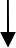 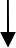 Рисунок n – Название рисункаИсточник: Российский статистический ежегодник. – М., 2005. С. 364.б) Рисунок, заимствованный из какого-либо источника. В данном случае под рисунком дается ссылка на источник с обязательным указанием номера страницы.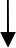 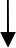 Рисунок n – Название рисункаИсточник: Российский статистический ежегодник. – М., 2005. С. 364.б) Рисунок, содержащий пояснительные данные (подрисуночный текст). Слово«Рисунок» и название помещают после пояснительных данных и располагают следующим образом: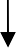 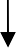 Пояснительные даныеРисунок n – Название рисункаИсточник: Российский статистический ежегодник. – М., 2005. С. 364.Таблицы применяются для лучшей наглядности и удобства сравнения показателей. Каждая таблица должна иметь название, которое должно отражать ее содержание, быть точным, кратким. Название таблицы следует помещать над таблицей слева, без абзацного отступа в одну строку с ее номером через тире. На все таблицы должны быть указания в тексте работы в следующем виде:*n – номер таблицыТаблицу следует располагать в отчете непосредственно после текста, в котором она упоминается впервые, или на следующей странице.Примеры оформления таблиц.а) Самостоятельно составленная таблица (в этом случае под таблицей курсивом необходимо написать «Рассчитано по» и привести основные источники, по которым рассчитана данная таблица):           		Таблица n – Название таблицыб) Таблица, заимствованная из какого-либо источника (в данном случае под таблицей указывается ссылка на данный источник с обязательным указанием номера страницы)                     Таблица n – Название таблицыИсточник: Российский статистический ежегодник. – М., 2019.. С. 364.Таблицы, за исключением таблиц приложений, следует нумеровать арабскими цифрами сквозной нумерацией (если в главе 1 четыре таблицы, то первая таблица в главе 2 будет носить номер 5).Можно нумеровать таблицы в пределах главы. В этом случае номер таблицы состоит из номера главы и порядкового номера таблицы, разделенных точкой (например таблица 2.1, где 2 – номер главы, 1 – номер таблицы в данной главе); в конце номера точка не ставится. Если в курсовой работе одна таблица, то она должна быть обозначена «Таблица 1».Таблицы каждого приложения обозначают отдельной нумерацией арабскими цифрами с добавлением перед цифрой обозначения приложения. Если в приложении к работе одна таблица, то она должна быть обозначена «Таблица А.1», где А – номер приложения.Таблицы слева, справа и снизу, как правило, ограничивают линиями. Допускается применять размер шрифта в таблице меньший, чем в тексте. Горизонтальные и вертикальные линии, разграничивающие строки таблицы, допускается не проводить, если их отсутствие не затрудняет пользование таблицей.При переносе части таблицы на другую страницу столбцы нумеруются. Название помещают только над первой частью таблицы, а над другими частями, также слева без абзацного отступа, пишут «Продолжение Таблицы n» и повторяют нумерацию столбцов.Правила оформления списков и перечисленийПринято выделять три типа списков.Маркированные списки используются при перечислении или выделении отдельных фрагментов текста. Перед каждым элементом перечисления следует ставить дефис ( – ) (другие символы маркера: ,  и т.п. не допускаются).Нумерованные списки полезны в тех случаях, когда в тексте работы нужно сделать ссылки на пункты этого списка. В этом случае используют строчную букву (за исключением ё, з, о, г, ъ, й, ы, ь), после которой ставится скобка.Многоуровневые (или иерархические) списки имеют несколько уровней. В таких списках используются строчную букву (за исключением ё, з, о, г, ъ, й, ы, ь), после которой ставится скобка. Затем используются арабские цифры, после которых ставится скобка, а запись производится с абзацного отступа.Пример оформления многоуровневого списка:а) оптовая цена:оптовая цена предприятия;оптовая (отпускная) цена промышленности; б) закупочная цена;в) цена на строительную продукцию;д) тарифы грузового и пассажирского транспорта; ж) розничная цена.После предложения, вводящего список, ставится двоеточие. Элементы списка пишутся со строчной буквы, если они составляют одно предложение с вводным предложением, или с прописной буквы, если они имеют самостоятельное значение (как правило, в этом случае после наименования элемента пишется его описание или объяснение). В первом случае между элементами списка ставится точка с запятой (;), а во втором – точка. Сравните:Правила оформления списка использованных источниковВ списке литературы сначала указываются источники законодательной базы (федеральные, региональные, местные нормативные правовые акты), затем – научные публикации (книги, статьи, авторефераты диссертаций, ВКР) (по алфавиту: сначала на русском языке, затем – на иностранных). Интернет сайты, послужившие материалами для курсовой работы, указываются в конце списка (по алфавиту). Обратите внимание!После фамилии автора ставится запятая.Между точкой и двоеточием в обозначении издательства ставится пробел (М	)После названия источника ставится пробел и в квадратных скобках указывается обозначение типа материала: [Текст], [Электронный ресурс], [Рукопись] и т.д.*После обозначения типа материала ставится пробел и через слеш указываются инициалы и фамилия автора. Только затем пишутся выходные данные.Указание количества страниц в источнике обязательно.Васильев, К.А. Латиноамериканские уроки для России[Текст] / К.А. Васильев ; Научные издания акад. МИД Рос. Федерации. – М. : Междунар. отношения, 1999. – 394 с.* Применяются следующие термины для обозначения типа материала (с соответствующим эквивалентом на английском языке):Видеозапись (Videorecording) Звукозапись (Sound recording) Изоматериал (Graphic)Карты (Cartographic material) Комплект (Kit)Кинофильм (Motion picture) Микроформа (Microform) Мультимедиа (Multimedia) Ноты (Music)Предмет (Object) Рукопись (Manuscript) Текст (Text)Электронный ресурс (Electronicresource)Описание книги одного автораЕфимова, О.В. Финансовые анализы [Текст] / О.В. Ефимова. – М. : Бухгалтерский учет, 1999. – 351 с.Эриашвили, Н.Д. Экологическое право [Текст] :учебник для вузов / Н.Д. Эриашвили.– М. : ЮНИТИ, 2000. – 415 с.Описание книги 2, 3-х авторовДонцова, Л.В. Анализы бухгалтерской отчетности [Текст] / Л.В. Донцова, Н.А. Никифорова. – М. : Дело и Сервис, 1999. – 298 с.Цыпкин, Ю.А. Агромаркетинг и консталтинг [Текст] : учебное пособие для вузов / Ю.А. Цыпкин, А.Н. Люкшинов, Н.Д. Эриашвили ; под ред. Ю.А. Ципкина. – М. : ЮНИТИДАНА, 2000. – 637 с.Eckhouse, R.H. Minicomputer systems. Organization, programming and application [Text]/ R.H. Eckhouse, H.R.Morris. – New York, 1999. – 491 p.Описание книги 4-х и более авторовДолой библиотечные стандарты! [Текст] / С.Д. Ильенкова, А.В. Бандурин, Г.А. Горбовцов и др. ; под ред. С.Д. Ильенкова. – М. : ЮТА, 2000. – 583 с.Книга под заглавиемРоссия и США после «холодной войны» [Текст] / Ю.П. Давыдов, В.А. Кременюк, А.И. Уткин и др. ; отв. ред. В.А. Кременюк. – М. : Наука, 1999. – 141 с.Многотомное изданиеЛермонтов М.Ю., Собрание сочинений [Текст] : в 4 т. / М.Ю. Лермонтов ; отв. ред.В.А. Мануйлов ; АН СССР, Ин-т рус. лит. – 2-е изд., испр. и доп. – СПб. : Наука, 1999.Отдельный томВнешняя политика и безопасность современной России (2001–2008) [Текст]. В 2 т. Т.2. Документы / сост., авт. введ. и коммент. Шаклеина Т.А. – М. : Изд. центр науч. и учеб. прогр., 1999. – 509 с.Описание статей из газет, журналов, сборниковКритиканов, И.Т. Поле чудес в стране… [Текст] / И.Т. Критиканов, В.Н. Обяанов, Е.В. Русанов // Бухгалтерский учет. – 1996. – № 38. – С. 30-34.Кому на Руси жить хорошо? [Текст] / Б.А. Березов, В.А. Гусев, А.Б. Дубов и др. // Эксперт. – 1996. – № 14. – С. 40-52.Описание нормативно-правовых актовО гражданстве Российской Федерации [Текст] : федеральный закон РФ от 19.04.99 №22– ФЗ // Закон. – 2000. – № 3. – С. 117-119.Об использовании кассовых аппаратов [Текст] : инструкция МНС РФ от 02.03.2000 № 02-01-16/27 // Экономика и жизнь. – 2000. – № 16. – С. 7.Описание диссертаций, авторефератов, отчетов о научно-исследовательской работеДанилов, Г.В. Качество государственного управления : теоретический аспект [Текст]: дис. канд. экон. наук : 05.13.10 / МГУ. – М., 2006. – 138 с.Описание электронных ресурсовДесять лет избирательной системе Российской Федерации [Электронный ресурс] : графика, видеоматериалы, хроника / продюсер О.А. Финошин ; идея, сценарий Д.Б. Орешкин. – М. : Группа «Меркатор», 2003. – 1 электрон. опт. диск (DVD-ROM).Лукина, М.М. СМИ	в пространстве Интернета [Электронный ресурс] : учеб. пособие / М.М. Лукина, И.Д. Фомичева. – Электрон. дан. М. : Изд-во Моск. ун-та, 2005. – 87 с. – Режим доступа: http://www.journ.msu.ru/downloads/smi_internet.pdf (дата обращения: 21.09.2010).The American Historical Association [Electronic resource]. – Electronic data. –Washington, cop. 2004. – Mode access : http://www.historians.org/members/benefits.htm (датаобращения: 21.09.2010).Правила оформления ссылокСсылки на источники употребляют в тексте при:цитировании;заимствовании положений, формул, таблиц, иллюстраций;необходимости	указания	на	источник,	в	котором	более	полно	изложен рассматриваемый вопрос; анализ опубликованных работ.В тексте ВКР студентов под руководством научных руководителей Департамента государственного администрирования НИУ ВШЭ-Санкт-Петербург, как правило, используются подстрочные ссылки, т.е. ссылки, располагающиеся внизу страницы, под основным текстом в отчерченном колонтитуле. Подстрочные ссылки нумеруют единообразно для всего документа: применяют нумерацию ссылок на каждой странице.В ссылке указываются:Фамилия и инициалы автора. Название. – Город (сокращенно). , год издания.Цитируемая страница. Например:При оформлении ссылок на электронные ресурсы (электронные документы, базы данных, порталы, сайты, web-страницы, форумы и т.д.) обязательными являются обозначение «URL» перед адресом сайта и дата обращения к странице. Например:Ходачек А.М. Политика Евросоюза станет жестче. URL: http://www.hse.spb.ru/science/publications/20100526.phtml (дата обращения: 21.09.2010).Если необходимо сослаться на несколько источников (комплексная ссылка), то их отделяют друг от друга точкой с запятой с пробелами и располагают в алфавитном или хронологическом порядке.Повторную ссылку на один и тот же источник приводят в сокращенной форме:*Для англоязычных источников – «Ibid»Если текст цитируется не по первоисточнику, а по другому изданию или по иному документу, то ссылку следует начинать словами «Цит. по: », «Цит. по кн.: »; «Цит. по ст.: »,«Приводится по: » и далее указывать источник заимствования.Когда нужно подчеркнуть, что источник, на который делается ссылка, – лишь один из многих, где подтверждается (высказывается, иллюстрируется) положение основного текста, то в таких случаях используют слова «См., например: », «См., в частности: ». Если ссылка приводится для сравнения, поясняют «Ср.: ».6.5. Аннотация в ВКРАннотация необходима для формирования картотеки выполненных ВКР. Она должна в сжатой форме содержать информацию об основных положениях проведенного исследования.В ней указывается:-тема ВКР;-ключевые слова до 6;-цель работы и источники сбора данных;-основные выводы и методы исследования;-краткие результаты исследования, полученные автором..Объем Аннотации- не более 20 строк машинописных текста на двух языках: русском и английском (см. Приложение Л)7. ЗАЩИТА КОНЦЕПЦИИ ВКР НА АНГЛИЙСКОМ ЯЗЫКЕ - PROJECTPROPOSALЗащита концепции ВКР на английском языке Project Proposal осуществляется согласно «Концепции развития англоязычной коммуникативной компетенции студентов НИУ ВШЭ».Структура, требования к оформлению текста и критерии оценивания исследовательского проекта (Project Proposal) изложены в Приложении Н.Студент присылает в ОСУП текст работы не позднее 3 недель до начала экзаменационной сессии 3-го модуля.После получения текстов работ ОСУП проверяет тексты на заимствования. Далее ОСУП пересылает тексты научным руководителям для получения отзывов, преподавателям английского языка, преподавателям, назначенным департаментом государственного администрирования в качестве рецензентов, -  для оценивания.ОСУП формирует электронный архив работ на электронных носителях и хранит их в учебном офисе.Отзывы и оценки должны быть присланы в ОСУП не позднее 5 дней до защиты. После получения отзывов ОСУП знакомит с ними студентов.В экзаменационной Ведомости результат защиты проекта выпускной квалификационной работы на английском языке (Research Proposal) проставляется по десятибалльной системам оценки знаний.В случае получения неудовлетворительной оценки при защите проекта ВКР (Research Proposal) на английском языке, а также в случае непредоставления текста по уважительной причине, повторная защита проводится в соответствии с локальным актом НИУ ВШЭ, регулирующим проведение аттестации.Итоговая оценка Research Proposal (Оитог) формируется на основе взвешенных оценок по трем составляющим:оценка Руководителя за качество содержания выбранной концепции и логику работы (соответствие Research Proposal общей концепции и логике ВКР),за ее содержание (полнота и конкретика Literature Review, обоснованность выбора анализируемых работ и полнота описания эмпирической части, включая характеристику выборочной совокупности и/или других элементов исследовательского дизайна) с общим весом 0,3 (Орук);оценка преподавателя иностранного языка (Оия) с весом 0,4;оценка преподавателя департамента государственного администрирования-рецензента (Одга) с весом 0,3 и рассчитывается по формуле:Оитог = 0,3рук+0,4ия+0,3дгаПРИЛОЖЕНИЯПриложение АПримерные направления научных исследований в рамках ВКР бакалавров по направлению 38.03.04. «Государственное и муниципальное управление»Темы, направленные на исследование субъектов государственного и муниципального управления:	Новые концепции публичного управления: особенности реализации в Европе и странах БРИКСНовые подходы к эффективности (качеству) публичного управления: сравнительный  анализ в России и странах БРИКСРазвитие стратегического подхода в управлении (страной, регионом, муниципальным образованием - по выбору, в т.ч. на примере отрасли, сферы экономики)Исследование	взаимодействия	ключевых	акторов	оценки	регулирующего воздействия в субъекте РФПрограммно-целевой/процессный/ситуационный подход в системе ….управления…(по выбору - федеральный, региональный, муниципальный уровни)Взаимодействие	органов	государственной	власти	с	органами	местного самоуправления в сфере….. по выборуИнформационно-коммуникативное	взаимодействие	с	населением	в	области социально – реабилитационной деятельности инвалидовМуниципальное управление в сфере опеки и попечительства на современном этапе(на примере…)Темы, направленные на исследование объектов государственного и муниципального управления:Цифровизация экономики (…сферы экономики) как объект государственного управления в РФМетодологическая основа и реализация неинституционального подхода к повышению результативности управления государственными услугами в России (по выбору - федеральный, региональный, муниципальный уровни)Формирование стратегии развития социальных услуг в городских округах- административных центрах Российской ФедерацииОценка качества и доступности предоставления общественных услуг в субъекте Российской ФедерацииРегулирование развития социальных услуг региона/крупного города/муниципального образования (на примере вида услуг…)Оценка динамики межрегиональных различий по доходам населения в РоссииОценка влияния кластеров на управление социально-экономическим развитием регионаСовершенствование	государственной поддержки малого и среднего предпринимательства в регионе в условиях кризисаСовершенствование молодежной политики в Российской ФедерацииСовершенствование управления многоквартирными домами в российских городских округахГеоинформационные системы как современный метод управления городскими территориямиСоциальная защита населения на муниципальном уровне в Российской ФедерацииРеализация миграционной политики в приграничных регионах Российской ФедерацииРеализация реформы пенсионного обеспечения в Российской ФедерацииУправление стратегическими объектами недвижимости в социально-экономическом комплексе городаРеализация	региональной	инвестиционной	политики	в	субъекте	Российской Федерации (на примере ….города Санкт-Петербурга)Влияние общественных организаций на развитие социальной поддержки населения в регионеУправление государственным имуществом на примере передачи в аренду объектовнедвижимости Санкт-ПетербургаГосударственное регулирование переработки и утилизации твердых бытовых отходов(на примере Санкт-Петербурга)Оценка деятельности органов государственной власти	при	обустройстве вынужденных мигрантов в Ленинградской областиОценка деятельности государственных органов в сфере наружной рекламы (напримере Санкт-Петербурга)Стратегическое планирование развития …..(на примере...)Рынок труда городского округа и его регулированиеОптимизация велосипедных дорожек в системе транспортной инфраструктуры городаУправление	инвестиционным	процессом	в	системе	региональной	экономики (на примере Санкт-Петербурга)Институты и механизмы организации управления недвижимым имуществом (напримере Санкт-Петербурга)Развитие некоммерческого сектора экономики крупного городаОценка бюджетной обеспеченности внутригородских муниципальных образований административного района Санкт-ПетербургаТранспортная доступность инвалидов крупного городаГосударственное	регулирование	сферы	туризма/культуры/музейного	дела	в Российской ФедерацииСовершенствование муниципального управления социальной сферойТемы, направленные на исследование методов государственного и муниципального управления:Методический инструментарий стратегического целеполагания в системе управления экономическим/социальным развитием региона/крупного городаОценка эффективности современных механизмов управления развитием моногородовИсследование влияния реализации проектов государственно-частного партнерства на социально-экономическое развитие территорииФормирование механизма инновационного развития арктических регионов РФГосударственное стратегическое планирование в российской экономикеСовременные информационные технологии в государственной службеМаркетинг территории в системе методов городского управленияЭкономические методы регулирования экономического развития мегаполисаОрганизационные модели городского управления и методы их экономической оценкиОбоснование социальных приоритетов в стратегическом планировании на уровне регионаУправление крупными городскими проектами: особенности ресурсного обеспечения.Управление инвестиционным процессом в системе регионального управления в Российской ФедерацииОрганизационно-экономические методы управления имуществом субъекта федерации (на примере сдачи в аренду нежилого фонда )Государственное регулирование конкуренции в жилищно-коммунальном хозяйствеСистема государственного регулирования тарифов на услуги организаций ЖККОсобенности формирования региональных программ социально-экономического развития (на примере субъекта Федерации)Развитие и продвижение имиджа города (на примере Санкт-Петербурга)Конкурентоспособность как целевой ориентир стратегического управления в регионеФормирование методических подходов к оценке конкурентоспособности регионаГородской маркетинг как метод управления развитием территорииСетевое взаимодействие в управлении социальной сферой регионаДоступность городской среды в ведомственных целевых программах регионаКластерный подход в управлении (отраслью, группой компаний) в регионеПроцессный подход в маркетинге региона/городаМетоды продвижения региона на мировой/ внутренний рынки сбытаМетоды реализации приоритетных национальных проектов в сфере…Темы, направленные на исследование основных направлений развития государственного и муниципального управления:Цифровое взаимодействие с населением в проектах транспортной инфраструктуры региона (муниципального образования)	Совершенствование	информационно-коммуникативного	взаимодействия	органов исполнительной власти с субъектами малого предпринимательства/с населениемОбщественное участие населения в бюджетном планировании региона (муниципального образования)Управление развитием автодорожной инфраструктуры региона (страны)Комплексная оценка системы поддержки развития малого предпринимательства региона (страны)Анализ достижения краткосрочных целей в стратегиях развития городов РоссииСовершенствование направлений инвестиционной привлекательности региона (страны)Совершенствование промышленной политики региона (страны)Методические подходы к оценкам вхождения предприятий в фармацевтический кластер регионаУправление развитием особых экономических зон социально-экономическом развитии территорииСинхронизация стратегического планирования в городах Российской ФедерацииСовершенствование управления инвестиционным развитием в макрорегионе Российской ФедерацииФормирование и развитие предпринимательских сетей с учетом их экономической целесообразностиИсследование перспектив развития креативной индустрии Санкт-Петербурга.Ресурсный	потенциал	северных	территорий	как	фактор	демографического развитие регионовВнедрение инноваций в управлении городской средой (на примере…)Программно-целевой подход в управлении городской средойСовершенствование стратегических документов (концепций, стратегий, государственных программ) в социальной сфереГосударственный заказ как средство поддержки малого бизнеса в Санкт-ПетербургеСоциально-экономические преобразования в моногородах в РФ: оценка и анализМетоды повышения эффективности расходования бюджетных средств в Санкт-ПетербургеПерспективы управления рождаемостью в РФ: пример сравнительного анализа прогнозов демографии и жилищного строительства до 2035 годаФормирование кадрового потенциала молодых специалистов в системе государственной службы Российской ФедерацииИсследование возможностей государственного регулирования в инновационной сфереэкономики Российской ФедерацииЭкодевелопмент территории (на примере…)Формирование организационных взаимосвязей при внедрении информационных технологий в систему государственного управления Российской ФедерацииИнформационные технологии в управленческой деятельности в системе регионального управленияРегиональные инвестиционные проекты развития: способы экономической оценкиПроблема	разделения	полномочий	центра	и	субъектов	Федерации	в	сфере экономики/социальной защиты населенияРеализация принципов процессного/маркетингового подхода в деятельности органов власти и управленияУчастие НКО в регулировании социально-экономического развития регионаОбеспечение результативности публичных услуг на основе процессного подхода в здравоохранении крупного городаУправление пространственной ориентацией развития регионаМоделирование результативного управления сферой публичных услуг крупного городаПриграничное сотрудничество региона и способы повышения его эффективностиИнтегрированные предпринимательские структуры в региональном управленииВнедрение маркетинга территории в цифровой среде регионаФормирование организационных условий для взаимодействия с населением в социальных медиа в административном районе городаСовершенствование экологического менеджмента в регионеИндикативное	планирование	социально-экономического	развития	муниципальных образованийСовершенствование системы муниципального менеджмента на основе формирования корпоративной культуры (на примере…)Реализация приоритетного национального проекта…в Российской ФедерацииИнформационно-коммуникативное взаимодействие органов государственного управления и населения в Российской ФедерацииЭлектронные услуги и их реализация для населения региона/административного района крупного городаМетоды оптимизации принятия управленческих решений в муниципальном образованииСовременные подходы к оценке работы государственных служащих Российской ФедерацииЦифровизация в системе государственной/муниципальной службы в Российской ФедерацииПриложение БОбразец личного заявления студента о выборе темы ВКРЗАЯВЛЕНИЕПрошу	утвердить	мне	тему	выпускной	квалификационной	работы« 	 	»(тема выпускной квалификационной работы на русском языке)(«	_ 	») и(тема выпускной квалификационной работы на английском языке)назначить научным руководителем _	.(ученое звание,должность ФИО)«	»	20	г.Подпись студента	/ФИО/ Виза научного руководителя:Подпись	/ФИО/«	»	20	г.Приложение ВРесурсы Интернет для работы над ВКР1 ОФИЦИАЛЬНЫЕ САЙТЫ:Правительство РФ – http://government.ru/ Президент РФ – http://www.kremlin.ru/Министерство здравоохранения и социального развития РФ – www.mzsrrf.ru Министерство экономического развития– www.economy.gov.ruМинистерство финансов Российской Федерации – www1.minfin.ruМинистерство по налогам и сборам Российской федерации – www.nalog.ru Министерство сельского хозяйства РФ – http://www.aris.ruСчетная палата РФ – http://www.ach.gov.ruВ процессе работы над дипломом также можно использовать материалы официальных сайтов других министерств и ведомств РФЭЛЕКТРОННЫЕ ИНФОРМАЦИОННЫЕ РЕСУРСЫ НИУ-ВШЭ: базы данных отечественной и зарубежной периодики, журналы, труды конференций, зарубежные ВКР с полными текстами, издания и статистические ресурсы Всемирного банка и OECD, электронные книги, Экономический журнал Высшей школы экономики (доступ со всех компьютеров НИУ ВШЭ-СПб по адресу http://library.hse.ru/e-resources/e-resources.htm).ИНФОРМАЦИОННО-АНАЛИТИЧЕСКИЕ ПОРТАЛЫРусский менеджмент- http://www.tokarev.nnov.ru/portal.htmПортал, посвященный менеджменту: управление государством и регионами, отраслями и фирмой, бизнесу, консалтингу и пр.Московский либертариум- http://www.libertarium.ru/libertariumМногофункциональный ресурс, представляющий взгляд на различные проблемы (деругулирование, интеллектуальная собственность и т.д. ) с точки зрения сторонников либертарианства. Включает библиотеки и обзоры событий в России.World Economic Forum- http://www.weforum.org/Сайт посвящен обсуждению ключевых, в основном экономических, проблем современного мира.Информационное агентство AK&M http://www.akm.ru/Информацию агентства используют в своей работе Аппарат Правительства РФ, Комитеты Государственной Думы РФ и Совета Федерации, Администрация Президента РФ и т.д.Информационно-аналитический портал «Наследие» http://www.nasledie.ru/На сайте широко представлены материалы по следующим темам: тенденции экономического развития и экономическая безопасность, социальная политика, макроэкономика, финансы, бюджет, лица России, глобализация, государственный бюджет, внутренняя политика и др.Прайм-Тасс (агентство экономического развития) http://www.prime-tass.ru/Сайт известного информационного агентства, на котором в свободном доступе представлена большая часть новостных лент, аналитических статей, комментариев и др.Открытый бюджет. Регионы России http://openbudget.karelia.ruПортал представляет собой информационно-справочную систему, в которой представлены данные о бюджетах и межбюджетных отношениях субъектов Российской Федерации, входящих в федеральные округа России. На портале присутствуют форумы, материалы проводимых конференций. Размещаются официальные документы, принятые на разных уровнях власти.OPEC.RU – Экспертный канал «Открытая экономика» http://www.opec.ru/Портал предоставляет новостную и аналитическую информацию о событиях, происходящих в экономике России и за рубежом. Широко представлена подборка экспертных мнений.Россия и ВТО – http://www.wto.ru/ru/newsmain.aspСерьезное внимание уделяется освещению процесса переговоров о вступлении России в ВТО (по отдельным отраслям). Размещаются новости, различные аналитические и статистические материалы/ Экономический образовательный портал BizED http://www.bized.ac.ukСодержит: обзор Интернет-ресурсов, существующих программ бизнес-обучения, Самый интересный раздел – ВИРТУАЛЬНЫЕ МИРЫ, который содержит несколько модулей «Воображаемая фабрика»,«Воображаемая экономика», «Воображаемая развивающаяся страна» и т. д., которые могут быть загружены или запущены в он-лайн для симулирования образования.Институциональная экономика – http://ie.boom.ruСайт посвящен институциональному направлению в экономической науке и предоставляет широкий выбор отечественных и переводных материалов учебно-методического характера.Независимое аграрно-экономическое общество – http://www.user.cityline.ru/Лента новостей мировой экономики и аграрного сектора. Представлены научные публикации общества (выдержки из сборников трудов в виде файлов). Формируется виртуальная библиотека агроэкономиста (основа – присланные статьи, рукописи и т.д.).Информационно-аналитический комплекс «Бюджетная система РФ» http://www.budgetrf.ru/Проект представляет собой научную информационную базу для исследований и учебных программ в области бюджетной сферы. Размещаются данные и документы открытого характера, предоставляемые органами власти РФ, научными институтами, аналитическими центрами, публикации научных изданий, СМИ, учебные материалы.Центр политической конъюнктуры – http://www.ancentr.ru/Сайт Центра политической коньюнктуры. Представлены разделы: «Аналитика», «Обзоры СМИ»,«Доклады», «Консалтинг». Действует Форум. В центре внимания – как вопросы непосредственно политики и политических технологий, так и более широкая социально-экономическая проблематика. Федеральный образовательный портал «Экономика, социология, менеджмент» – http://ecsocman.edu.ru/Большое количество материалов, связанных с управлением.ЭЛЕКТРОННЫЕ БИБЛИОТЕКИБиблиотека Business Lib на Куличках – http://business.kulichki.net Портал с разнообразными экономическими и деловыми ресурсами. Деловой Интернет- http://www.delovoy.spb.ru/Каталог ресурсов Интернет по экономике, финансам, менеджменту, маркетингу. Развивается и пополняется раздел, содержащий аналитическую информацию, статьи по экономике, менеджменту, маркетингу.Соционет – http://socionet.ruБаза данных с описаниями публикаций и других ресурсов по общественным наукам с сайтов ведущих мировых университетов и исследовательских организаций: архивы электронных публикаций, оглавления журналов, каталоги новых поступлений библиотек, планы издательств и др.Электронные публикации на сайте ЦЭМИ -http://www.cemi.rssi.ru/Библиотека содержит ссылки на полнотекстовые электронные публикации, размещенные как на сайте самого ЦЭМИ, так и на других сайтах.Словари и энциклопедии On-Line – http://dic.academic.ruПодборка различных словарей: Финансовый словарь, Экономический словарь, Англо-русский словарь финансовых терминов, Современная энциклопедия, Толковый словарь Даля, Большой энциклопедический словарь, Словарь депозитарных терминов, Исторический словарь.WebEc – http://www.helsinki.fi/WebEc/WebEc.htmlРесурс представляет собой набор каталогов иностранных, преимущественно англоязычных, экономических ресурсов. Здесь можно найти ссылки, связанные с различными областями экономической науки, экономическими журналами и проч.British Library of Political & Economic Science – http://www.library.lse.ac.ukОфициальный сайт библиотеки Лондонской школы экономики. Название говорит само за себя. На сайте содержатся каталоги библиотеки и имеется большая подборка электронных материалов.Библиотека публикаций Центра Карнеги – http://pubs.carnegie.ruНа сайте Московского центра Карнеги размещаются полные электронные версии изданий Центра, рабочие материалы центра, материалы журнала «Pro et Contra», посвященного вопросам внутренней и внешней политики, материалы брифингов, проводимых Центром.Библиотека по институциональной экономике – http://institutional.boom.ru/Сайт предоставляет доступ к собранию институциональной и неоинституциональной экономической (и отчасти правовой) литературы. Размещаются статьи, монографии, лекции.Библиотека экономической и управленческой литературы http://eup.kulichki.net/eup.htmlНа сайте размещаются важнейшие экономические новости и аналитика; конспекты лекций, книги, учебники, дипломы, монографии и статьи по экономической тематике. Новые и важнейшие нормативные акты.Economics. Working Papers Archive – http://econwpa.wustl.eduРесурс содержит резюме работ различных экономистов по 22 предметным специализациям экономической теории за период времени с 1993 г. по настоящее время.Marxists.org. Internet Archive – http://csf.colorado.edu/mirrors/marxists.org/Ресурс содержит обширную библиотеку работ различных представителей марксизма, начиная от«классиков» и заканчивая русскими народниками и большевиками. Одним из достоинств этой библиотеки является наличие в ней работ на самых разных языка, включая русский.The Library of Economics and Liberty – http://www.econlib.orgЭлектронная библиотека литературы по экономической теории, понимаемой в самом широком смысле. На сайте широко представлена классика экономической теории.Макроэкономика – http://hsemacro.narod.ru/На сайте размещены курсы лекций по макроэкономике различных преподавателей Государственного Университета – Высшая школа экономики.СТАТИСТИЧЕСКИЕ ДАННЫЕСтатистический портал НИУ ВШЭ – http://stat.hse.ruПодборка различных экономических показателей российской экономики.Статистический Портал StatSoft – http://www.statsoft.ru/home/portal/Портал представляет собой систему ссылок на разнообразные материалы по анализу данных, на нем содержится самая подробная информацию о современных методах анализа, прогнозирования, классификации, визуализации и добычи данных в области эконометрики, бизнеса, финансов, биометрики, промышленных приложений, включая контроль качества, анализ и контролирование технологических процессов, исследование Интернет.Федеральное Агентство по статистике России – http://www.gks.ruОсновные социально-экономические показатели России, краткая информация по регионам, ссылки на национальные статистические службы всего мира и многое другое.Russian Economic Trends – http://www.hhs.se/site/ret/ret.htmРесурс предоставляет достаточно полную статистику макроэкономических показателей России.Официальная статистика на сервере RBC.ru – http://www.rbc.ru/gks/Официальная статистика Госкомстата, Министерства экономического развития и торговли РФ и другая информация.Source OECD – http://www.sourceoecd.orgПомимо многочисленных публикаций и информации о книгах имеются обширные статистические базы.Статистическая база данных от аналитической лаборатории ВЕДИ http://www.vedi.ru/database.htmСтатистические индикаторы экономики России, база данных «Регионы России» и др.RLMS – http://www.cpc.unc.edu/projects/rlms/data.htmlThe Russia Longitudinal Monitoring Survey Data by Carolina Population Center at the University of North Carolina at Chapel Hill. Представлены результаты обследований домашних хозяйств в различных регионах России в период реформ.Social Indicators – http://www.un.org/Depts/unsd/social/Представлены индикаторы социального развития: доходы, экономическая активность, занятость и др. Информация предоставляется статистическим департаментом ООН.ОЭСР – http://www.oecd.org/На сайте, содержащем множество полезной информации, представлены и разнообразные статистические данные от ОЭСР.САЙТЫ	ОРГАНИЗАЦИЙ	ПО	ПРОБЛЕМАМ	УПРАВЛЕНИЯ	НАЦИОНАЛЬНОЙ ЭКОНОМИКОЙ И ЭКОНОМИЧЕСКОЙ ПОЛИТИКЕЦентральный экономико-математический институт РАН – http://www.cemi.rssi.ruПредставлены: история создания института; справочник подразделений и ключевых фигур; описания направлений исследований. Также есть каталог публикаций: оглавления, аннотации, электронные версии.Институт экономики переходного периода – http://www.iet.ruИнформация об исследованиях, международных связях, публикациях и др. Описание проектов, конференций и семинаров.Центр макроэкономического анализа – http://www.forecast.ruЦентр объединяет 16 исследователей под руководством А.Р. Белоусова. На сайте: индикаторы экономического развития России, мониторинг основных макроэкономических тенденций, различные аналитические материалы, новости, прогнозы.Институт международных экономических и политических исследований- http://www.transecon.ruСервер Института международных экономических и политических исследований РАН рассказывает о структуре, сотрудниках и научной работе института.Институт национальной модели экономики – http://www.inme.ruИнститут национальной модели экономики является частным академическим научным и образовательным учреждением; проводит фундаментальные исследования в области общественных наук, способствующие устроению России на основах самоорганизации и российских традиций.Международный союз экономистов – http://www.biograph.comstar.ru/mse/iue.htmОсновными целями МСЭ провозглашены: содействие экономическому и социальному прогрессу мирового сообщества; развитие интеграционных процессов в различных регионах мирового экономического пространства; обеспечение широкого международного обмена информацией в области экономики.Экономическая Экспертная Группа – http://www.eeg.ru«Экономическая Экспертная Группа» является независимой группой высококвалифицированных экспертов, предоставляющей экономические и финансовые консультации, выполняющей аналитические работы по заданиям Министерств РФ, Правительства, Центрального банка России, а также осуществляющей периодическое информирование инвесторов о состоянии российской экономики. На сайте представлены: основные экономические показатели российской экономики, итоги исполнения бюджетов, экономические обзоры, публикации и многое другое.International Monetary Fund – http://www.imf.org/Официальный сайт Международного валютного фонда. Содержит информацию о деятельностиМВФ, о различных странах, публикации экономистов и проч.The World Bank Group – http://www.worldbank.org/html/extdr/backgrd/ibrd/Официальный сайт группы Международного банка реконструкции и развития. На нем содержится информация о целях и текущей деятельности этой организации, публикации, статистика, отчеты, презентации. Есть русская версия сайта.Бюро экономического анализа- http://www.beafnd.org/Основной целью БЭА является выработка рекомендаций по различным аспектам экономической политики для российского Правительства, а также для профессионального экономического сообщества. Исследования охватывают весь спектр вопросов экономической политики: макроэкономика, бюджетная и налоговая политика, частный финансовый сектор, антимонопольная политика и многое другое.Фонд «Институт экономики города»-http://www.urbaneconomics.ru/Цель фонда – разработка и внедрение новых подходов к решению проблем жилищного хозяйства: жилищное финансирование, муниципальное экономическое развитие, финансирование объектов коммерческой недвижимости, городское хозяйство, муниципальные финансы и межбюджетные отношения, городская недвижимость и земельные отношения, социальная политика.Economics Departments, Institutes and Research Centers in the World http://ideas.uqam.ca/EDIRC/Ресурс предоставляет собой базу даных по организациям в разных отраслях экономической науки (университеты, исследовательские центры, а также центральные банки, министерства финансов, статистические организации, некоммерческие организации в области экономики).Центр политической конъюнктуры- http://www.ancentr.ru/Сайт Центра политической конъюнктуры представлен разделы: «Аналитика», «Обзоры СМИ»,«Доклады», «Консалтинг». Действует Форум. В центре внимания – как вопросы непосредственно политики и политических технологий, так и более широкая социально-экономическая проблематика. Центр по изучению нелегальной экономической деятельности-http://corruption.rsuh.ruЦентр создан с целью организации и координации исследований всеобъемлющего института нелегальных и теневых экономических отношений в России.Российско-европейский центр экономической политики http://www.recep.orgСайт исследовательской организации, занимающейся проблемами переходной экономики России. На сайте размещаются материалы исследований центра, рекомендации для органов государственной власти, обзоры исполнения программы правительства РФ, публикации периодического сборника«Russian Economic Trends» (ежеквартальный и ежемесячный выпуски).Центр фискальной политики- http://www.fpcenter.orgСайт группы «Центр фискальной политики», которая специализируется на оказании консалтинговых услуг в области бюджетных финансов и межбюджетных отношений органам государственной власти различного уровня. Размещаются статьи сотрудников Центра, описания проектов, в которых участвует Центр.Центр развития- http://www.dcenter.ru/Сайт независимой аналитической группы, специализирующейся на анализе экономической ситуации и политики в России, с акцентом на макроэкономическом анализе и анализе банковской системы.Центр экономических и финансовых разработок – http://www.cefir.ruНа сайте независимого исследовательского центра размещаются исследования и публикации в прессе сотрудников Центра, предоставляется информация об областях исследований и проектах, в которых занят Центр, проводимых семинарах.Всероссийский центр изучения общественного мнения- http://www.wciom.ru/ВЦИОМ – крупнейшая в России исследовательская организация, занимающаяся социально- экономическими, социально-политическими, а также маркетинговыми исследованиями на базе массовых опросов, углубленных интервью, фокус-групп и других методов. На сайте представлены результаты опросов, исследований, публикации, тренды и другая информация.ФОМ- http://www.fom.ru/На сайте организации «Фонд общественного мнения» можно найти отчеты о проведенных исследованиях самой разной тематике, предоставляется широкий спектр информации по опросам социально-политической тематики.Исследовательская группа РОМИР- http://www.romir.ru/На сайте известного исследовательского центра можно найти информацию в основном об исследованиях в области социально-политической проблематики, но есть и материалы более близкие к экономике (исследования потребительских предпочтений на различных рынках).Леонтьевский центр- http://www.leontief.ru/indexru.htmlСайт Международного центра социально-экономических исследований «Леонтьевский центр» (Санкт-Петербург). Размещается информация об исследованиях этого центра, перечень публикаций с аннотациями, архив оглавлений информационного бюллетеня «Общая характеристика социально- экономической ситуации в Санкт-Петербурге».ИНИОН РАН-http://www.inion.ruСайт организации, в чьем распоряжении находятся крупнейшие в Европе библиографические базы данных по социальным и гуманитарным наукам, включая экономику и правоведение. Доступны каталоги электронной библиотеки. Возможен заказ электронных копий литературы, хранящейся в фонде библиотеки ИНИОН.The European Association for Evolutionary Economics- http://eaepe.tuwien.ac.at/Официальный сайт Европейской ассоциации эволюционной политической экономии. Целью данной организации является поддержка теоретиков и идей, способствующих развитию более реалистичного взгляда на современное хозяйство по сравнению с «чрезмерно формализованными» схемами экономистов магистрального направления.Фонд информационной поддержки экономических реформ-http://www.fiper.ru/ФИПЭР – общественная некоммерческая организация, целью которой является распространение знаний о проблемах российской экономики, о возможных путях их разрешения. Фонд издает справочник «Социально-экономические проблемы России».Центр стратегических разработок- http://www.csr.ru/Заявляемая цель организации – проведение комплексного анализа политической, экономической и социальной обстановки в Российской Федерации и определение стратегий развития страны. На сайте размещаются рабочие материалы фонда, структурированные по основным направлениям анализа. Имеется возможность участия в дискуссии по отдельным материалам. Также есть доступ кинформации по практике экономических реформ за рубежом, семинарам и конференциям, проводимым фондом.http://www.economy.gov.ru/minecoworld.htmlСписок	экономических	ведомств	отдельных	зарубежных	стран	на	сайте	Министерства экономического развития РФ.Институт конъюнктуры аграрного рынка (ИКАР)- http://www.ikar.ruИнститут осуществляет прикладные и теоретические исследования мировой и отечественной аграрно-продовольственной системы. В центре исследований – анализ состояния и прогноз развития отечественных аграрно-продовольственных рынков.РИК «ФИС» – http://www.fis.ru/На сервере в большом объеме представлена информация по фондовым и валютным рынкам и другая финансовая информация. Заявленная миссия РИК «ФИС» заключается в обеспечении устойчивого экономического роста и развития предприятий Сибирского региона.Информационное агентство «ФИНМАРКЕТ» – http://www.quotes.ru/Агентство специализируется на информационном обеспечении профессионалов, работающих на финансовом рынке. На сайте представлен полный спектр финансовой (в т.ч. и фондовой) информации, присутствуют лента новостей и др.Сайт Института проблем управления Российской Академии Наук http://www.ipu.ru/ЭЛЕКТРОННЫЕ ЖУРНАЛЫ И ГАЗЕТЫЖурнал «Вопросы государственного и муниципального управления» [Электронный ресурс] URL: https://vgmu.hse.ru/«Эксперт»-http://www.expert.ruСайт посвящен бизнесу и экономике. На сайте в свободном доступе представлены материалы последнего текущего выпуска журнала.«Коммерсантъ»- http://www.kommersant.ru/Деловой журнал, представлены полные версии некоторых статей, прямые ссылки на  журналы«Власть» и «Деньги», издаваемые ИД «Коммерсантъ».Polit.ru – http://polit.ruЭлектронное издание, освящающее актуальные проблемы экономики, политики, общественной и мировой жизни.Электронный журналЭРС-http://www.cipe.org/ciperu/index.htmlИз проектов Центра международного частного предпринимательства (СIРЕ), филиала Торговой Палаты США, рассматриваются проблемы приватизации, частного предпринимательства, разные аспекты реформирования экономики.Радио Свобода-http://svoboda.org/programs/bm/Представлены аналитические материалы, интервью, новости и многое другое. Ссылка ведет на раздел«Экономика».Журнал «Новое поколение: экономисты, политологи, философы» http://www.newgen.org/ Главное внимание в редакционной работе журнала уделяется материалам, представляющим собой теоретические разработки концептуального характера и имеющим практическую ценность длясреднесрочных и долгосрочных прогнозов социально-экономической и политической эволюции России и зарубежных стран.Информационный сервер «Ведомости»-http://www.vedomosti.ruЕжедневная деловая газета «Ведомости» в Интернет. Разделы «Компании и рынки», «Политика и общество», «Аналитика и расследования». В свободном доступе – свежий выпуск газеты, архивы – по подписке.Журнал «Экономическая наука современной России» http://www.cemi.rssi.ru/ecr/В электронной версии журнала представлены аннотации статей журнала по следующим разделам:«Актуальные проблемы экономической теории», «Экономическая политика и хозяйственная практика», «Зарубежные ученые об экономике России», «Экономика зарубежных стран», «История экономической науки». Некоторые статьи доступны в электронной версии.Журнал социологических и маркетинговых исследований http://auditorium.ru/aud/navigator/jump.php?nowrap=1&url=http://Своей целью журнал заявляет «публикацию материалов, характеризующих разнообразные аспекты жизни населения: уровень доходов и потребительское поведение на рынке товаров и услуг,информационные предпочтения и восприятие рекламы, политические симпатии и настроения, образ жизни, досуг и многое другое». Существует возможность свободного доступа к некоторым материалам из архивов журнала. Размещаются оглавления выходящих номеров журнала.Журнал «Проблемы теории и практики управления» – http://www.ptpu.ruЖурнал освещает мировой опыт и современные тенденции в области управления, экономики, маркетинга. Тематика журнала: экономическая политика, системы хозяйствования, рынок и предпринимательство, стратегическое и оперативное управление, менеджмент и маркетинг, социальное партнерство, секреты успеха фирм-лидеров.Журнал «Экономическая теория преступлений и наказаний» http://corruption.rsuh.ru/magazine/Реферативный журнал Центра по изучению нелегальной экономической деятельностиЖурнал «Вопросы экономики» – http://vopreco.ruAкадемический	журнал,размещаются	аннотации	статей,	есть	возможность	подписки	на полнотекстовую электронную версию журнала.Журнал «Человек и Труд»-http://www.chelt.ruCвободный доступ к отдельным статьям по разделам: «Экономическая политика», «Социальная политика», «Кадры, персонал», «Рынок труда, занятость», «Трудовое право», «Оплата, мотивы и стимулы труда» и др.Журнал «Рынок Ценных Бумаг»-http://www.rcb.ruCайт Издательского дома «РЦБ». В свободном доступе размещаются отдельные материалы трех журналов: «Рынок ценных бумаг», «РЦБ. Товарный рынок», «Управление компанией». Аналитические и методические материалы прикладного характера, комментарии и интервью по актуальным проблемам. Размещается информация о редакционных планах.Газета «Финансовая Россия» – http://www.fr.ru/Электронная версия общероссийского делового еженедельника. Размещен архив «официальных» документов, архив еженедельной газеты «Учет. Налоги. Право».Журнал «Экономика и математические методы» http://www.cemi.rssi.ru/emm/home.htmНа странице журнала размещены аннотации статей с 1996 по 2002 год.Журнал «Нефтегазовая Вертикаль» – http://www.ngv.ru/Аналитический журнал «Нефтегазовая Вертикаль» является крупнейшим межгосударственным отраслевым изданием. Помимо полных архивов журнала с 1999 года, на сайте можно найти самую полную новостную ленту о топливно-энергетическом комплексе; «Каталог нефтегазовой информации», содержащий ссылки на ресурсы нефтегазовой тематики, законодательство ТЭК, календарь нефтегазовых выставок и конференций.Журнал «Менеджмент в России и за рубежом» – http://www.dis.ruЖурнал посвящен проблемам современного менеджмента. Издается с 1997 года. На сайте представлены аннотации номеров журнала, начиная с середины 2000 года. Некоторые статьи доступны в электронном виде в архиве номеров журнала.Государственное управление ресурсами – http://www.gosresurs.ru/Общественно-политический журнал Министерства природных ресурсов РФ.Государственное управление. Электронный вестник – http://e-journal.spa.msu.ru/Журнал Факультета государственного управления МГУ им. М.В. Ломоносова. Ассоциация сибирских и дальневосточных городов - http://www.asdg.ru/Вопросы местного самоуправления - http://www.vmsu.ru/Департамент транспорта, местного самоуправления и регионального развития Великобритании www.detr.gov.uk/Институт Евроград - http://www.eurograd.spb.ru/Институт муниципального управления , г. Обнинск www.rels.obninsk.com/Исполнительное бюро ООН-ХАБИТАТ г. Москва - http://www.unhabitatmoscow.ru/Комитет	по	вопросам	местного	самоуправления	Государственной	Думы	- http://www.duma.gov.ru/localcom/Конгресс муниципальных образований Российской Федерации - http://www.kmo.ru/Межрегиональный	центр	социально-экономических	исследований	«Леонтьевский	центр»- www.ltontief.ru/Международная Ассамблея столиц и крупных городов - http://www.e-gorod.ru/ Межрегиональный фонд информационных технологий -http://www.mfit.ru/Менеджмент муниципальных услуг -http://www.tacis-muse.ru/ Местное самоуправление - http://vff-s.narod.ru/msu/msu.htmlМосковский общественный научный фонд Местное самоуправление в Российской Федерации - http://locgov.mpsf.org/Муниципальное экономическое развитие МЭР - http://www.rustowns.com/«Российская	муниципальная	академия»	общероссийская	общественная	организация	- http://municipal.akad.ru/Самоуправление и федерализм http://www.epicenter.ru/Themes/SG/index.html Союз Российских городов - http://www.urc.ru/Стратегическое планирование в городах и регионах России - http://www.citystrategy.leontief.ru/ Фонд «Институт экономики города» - http://www.urbaneconomics.ru/Форум местного экономического развития - http://led.org.ua/«Центр правовой поддержки местного самоуправления» автономная некоммерческая организация - http://www.lslg.ru/Энциклопедия местного самоуправления - http://rels.obninsk.com/Приложение Г Образец отзыва научного руководителя на ВКР/КонсультантаФедеральное государственное автономное образовательное учреждение высшего образования «Национальный исследовательский университет«Высшая школа экономики» НИУ ВШЭ – Санкт-ПетербургФакультет Санкт-Петербургская школа социальных наук и востоковеденияОТЗЫВ НАУЧНОГО РУКОВОДИТЕЛЯ/КОНСУЛЬТАНТАна выпускную квалификационную работуСтудента (тки) ФИО_____________________________________________________________________________4 курса бакалавриата, Направление 38.03.04 «Государственное и муниципальное управление» Образовательная программа «Управление и аналитика в государственном секторе» на тему: «_____________________________________________________________________»Комментарии к оценкам:Выполнение календарного плана и умение организовать работу по срокам и содержанию:Оригинальный вклад автора (%)	; достоверность источников 		 Основные достоинства ВКР_______________________________________________________Основные недостатки: ___________________________________________________________Общий вывод о соответствии направлению подготовки, допуск, оценка по 10 бальной шкале:Научный руководительстепень, должность__________________(ФИО________/дата_______)Консультантстепень, должность__________________(ФИО________/дата_______)Приложение ДОбразец оформления содержания ВКРПриложение ЕОбразец оформления текста ВКРОформление титульного листа ВКРПриложение ЖФЕДЕРАЛЬНОЕ ГОСУДАРСТВЕННОЕ АВТОНОМНОЕ ОБРАЗОВАТЕЛЬНОЕ УЧРЕЖДЕНИЕ ВЫСШЕГО ОБРАЗОВАНИЯНАЦИОНАЛЬНЫЙ ИССЛЕДОВАТЕЛЬСКИЙ УНИВЕРСИТЕТ«ВЫСШАЯ ШКОЛА ЭКОНОМИКИ»Факультет Санкт-Петербургская школа социальных наук и востоковедения Фамилия Имя Отчество студентаНазвание темы ВКРВЫПУСКНАЯ КВАЛИФИКАЦИОННАЯ БАКАЛАВРСКАЯ РАБОТАпо направлению подготовки 38.03.04 «Государственное и муниципальное управление»образовательная программа «Управление и аналитика в государственном секторе»    Санкт-Петербург 202_Приложение ЗКритерии оценивания выпускной квалификационной работыПриложение ИФорма листа оценивания члена Государственной Экзаменационной Комиссии на защите ВКР бакалавра по направлению 38.04.04-«Государственное и муниципальное управление»Уважаемый Член Государственной Экзаменационной Комиссии!Пожалуйста, оцените представленную работу студента   (ФИО студента)   , выполненную на тему «   (тема работы)    ». Поставьте свои оценки по составляющим ВКР по 10-балльной шкале (возможно выставление оценок с шагом 0.5): оценка 0 (ноль) — «отсутствует, не представлено вообще», 1 — низший балл, 10 — высший балл) в таблице.Если Вы задаете студенту вопросы, то, пожалуйста, запишите этот вопрос: 	/  	подпись члена ГЭК	расшифровкаПриложение КОбразец аннотации на дипломную работуАННОТАЦИЯДипломная работа на тему «Товарная составляющая туристского продукта региона», посвящена экономическому обоснованию и внедрению системы taxfree в РФ и, частности, в северо-западном регионе страны. Определены туристские центры с предполагаемыми точками taxfree: Выборг, Сортавала, Петрозаводск, Санкт-Петербург (Павловск, Пушкин). Представлены статистические данные по товарам,   пользующимися   наибольшим спросом у иностранных туристов, на покупку которых целесообразно распространить систему taxfree, что может стать дополнительным стимулом для принятия решения о путешествии. Приводятся количественные показатели влияния системы taxfree на поток туристов в Европейских странах. Проведено экономическое обоснование системы taxfree, выполнена математическая обработка статистических данных, приложены графические материалы. Показано влияние системы taxfree на экономику Северо-Западного региона России.Ключевые слова: приграничный регион, туристский продукт, туристский центр, туристская дестинация, система taxfree.THE SUMMARYThe degree work on a subject «Commodity component of a region’s tourist product» is devoted to an economic substantiation and introduction of tax free system in Russia and, in particular, in the northwest region of the country. The tourist centers with prospective points of tax free are determined: Vyborg, Sortarvala, Petrozavodsk, St.-Petersburg (Pavlovsk, Pushkin). The statistical data of goods which have the greatest demand with the foreign tourists are submitted.It is expedient to distribute system tax free on these goods. They'll be additional stimulus accept the decision about travel. The quantitative parameters of influence of tax-free system on a flow of the tourists in the European countries are resulted. The economic substantiation of tax-free system is carried out, the mathematical processing of the statistical data is executed, the graphic materials are enclosed. The influence of tax free system on economy of northwest region of Russia is shown.Keywords: border region, tourist product, tourist center, tourist destination, tax free system.Приложение Л Правила проведения защит ВКР в дистанционном режимеНормативные документы по процедуре защит, подаче апелляций, приказы по ГИА, список студентов с указанием времени выступлений размещаются на сайте образовательной программы в сроки согласно локальным нормативным актам НИУ ВШЭ.Платформа, на которой будет проходить защита сообщается студентам за 7 дней до защиты.Запись защит автоматически осуществляется на указанной платформе.Ссылка на конференцию присылается студентам и членам ГЭК не позднее, чем за 1 час до начала защиты.При возникновении у студента накануне или в день защиты технических сбоев, неисправности техники, нестабильного интернета, иных форс-мажорных обстоятельств студент фиксирует произошедшее и незамедлительно сообщает об этом начальнику ОСУП.Если в день защиты студент не может выступать по состоянию здоровья или иным уважительным причинам, что подтверждается медицинской справкой и/или иными документами, защита переносится на осень (причина считается уважительной). О состоянии здоровья студент в этом случае незамедлительно оповещает начальника учебного офиса. Справка или иные документы должны быть представлены начальнику ОСУП в течение 3 календарных дней со дня намеченной защиты студента.Студент приступает к защите в сроки, установленные приказом об организации ГИА.Научные руководители и рецензенты могут присутствовать на защитах, но не участвуют в обсуждении и выставлении оценок.Время выступлений определяется согласно списку выступающих, который публикуются на сайте образовательной программы и высылается студентам на корпоративные электронные почты не позднее 2 рабочих дней до защиты.Студенты соблюдают очередность защит согласно списку выступающих.До начала своей защиты согласно графику выступлений студент находится в режиме « ожидания».Студент должен подключиться к конференции не менее, чем за 15  минут до начала своего выступления и находится в режиме «зал ожидания».На выступление студенту отводится не более 15 минут.Студент заблаговременно готовит презентацию выступления и загружает ее в ЛМС не позднее чем за 3 дня до защиты.Если во время выступления происходит кратковременное (не более 1 часа) нарушение связи, студент фиксирует время разрыва связи, делает скриншот, фотографию всего экрана, чтобы было видно время и окно приложения/сайта и отправляет начальнику ОСУП и секретарю ГЭК. Защита студента откладывается до устранения сбоя. Выступление продолжает следующий по очереди студент. После устранения сбоя студент дожидается окончания текущей защиты и сообщает секретарю ГЭК и членам комиссии, что он может продолжать выступление сразу после завершения текущей защиты. Секретарь ГЭК фиксирует в протоколе возобновление защиты.При долговременном (более 2-х часов) нарушении связи студент незамедлительно сообщает об этом начальнику ОСУП и секретарю ГЭК с помощью любых каналов связи.Секретарь ГЭК фиксирует в протоколе защиты время нарушения связи (сбоя) как при кратковременном, так и при долговременном нарушении связи, а также время возобновления выступления студента.Решение о переносе защиты, вызванного долговременным нарушением связи, принимает декан факультета по согласованию с академическим руководителем программы.Если принято   решение   о   переносе   защиты   ввиду   серьезных   нарушений   связи и невозможности проходить процедуру защиты, студент не позднее, чем через 3 календарных дня после проведения защиты, предоставляет в учебный офис заявление на имя декана с просьбой о переносе защиты по причине технического сбоя и документы, подтверждающие нарушение связи: ответ от провайдера, скриншот проблемы, объяснительная студента иные справки и документы. По заявлению студента может быть выделен резервный день в течение сессии 4 модуля или перенос защиты на осень.После последней защиты секретарь ГЭК удостоверяется, что для обсуждения оценок он-лайн остаются только члены комиссии и сотрудник, обеспечивающий техническую поддержку видеоконференции (при наличии).После завершения защит секретарь ГЭК или сотрудник, ответственный за техническую поддержку конференции, отключает студентов от конференции для того, чтобы члены комиссии приступили к обсуждению оценок.Студентам в день защиты сообщается время выхода на связь для объявления полученных оценок.Приложение МСтруктура, требования к оформлению текста и критерии оценивания исследовательского проекта (Project Proposal)Критерии оценивания Project ProposalСтруктура и требованияКомпозиционная структура исследовательского проекта (Project Proposal) включает следующие элементы:Титульный лист / Cover pageАннотация / AbstractВведение / IntroductionОсновная часть / Main part Обзор литературы / Literature eview б) Методы / Methods Предполагаемые или полученные результаты / Results anticipated/achievedЗаключение / ConclusionСписок источников / ReferencesПриложения / AppendicesВсе части, кроме приложений, являются обязательными структурными составляющими работы. Приложения включаются в работу при необходимости по усмотрению автора.Титульный лист (Cover page) Project Proposal заполняется по строго определенным правилам. Титульный лист является первой страницей работы, но номер на нем не проставляется. На титульном листе указываются на английском языке:наименование вуза, факультета, кафедры (при наличии)имя, фамилия, номер группы автора работы;должность, ученая степень, фамилия, инициалы консультанта;место и год написания (см. «Образец титульного листа»).Аннотация (Abstract) представляет собой краткое изложение работы с указанием:цели исследования;методов исследования и выборкипредполагаемых результатов проведенного исследованияструктуры работы.Аннотация состоит из одного абзаца и располагается на первой странице непосредственно перед основным текстом, отделяется от него двумя пробелами и по объему не должна превышать 10% от количества слов в основных информативных частях работы (введение, основная часть, заключение). Слово «Abstract» в аннотации не пишется.Заголовки основных частей работы (Introduction, Literature Review, Methods, Conclusion) пишутся на отдельной строке без точки. Подзаголовки части Introduction (Background, Problem statement, Delimitations of the study, Professional significance, Definitions of key terms) пишутся в строку, выделяются жирным шрифтом и отделяются от основного текста точкой.В Подразделах Introduction обосновывается актуальность выбранной темы (Background), определяются цели и задачи исследования (Problem Statement), раскрывается, при возможности, практическая значимость проводимого исследования и/или научная новизна решаемых задач (Professional Significance), определяется рассматриваемый круг вопросов (Delimitations of the study), принеобходимости даются определения ключевых терминов (Definitions of key terms) с обязательным указанием источников. Рекомендуемый объем - 500 слов.Основная часть исследовательского проекта (Project Proposal) состоит из трех частей (заголовок Main Body не пишется, заголовки Literature Review, Methods, Results Anticipated пишутся на отдельной строке без точки) и включает:анализ литературных источников,обоснование выбора методов,описание предполагаемых (или достигнутых на момент сдачи исследовательского проекта (Project Proposal) результатов.Анализ литературы раскрывает состояние исследуемой проблемы в определенной области научных знаний с обоснованием направления исследования. Текст должен носить аналитический характер, внутритекстовые сноски оформляются в соответствии с требованиями АРА (фамилия автора, год). Рекомендуемый объем – 1300 слов.Раздел Методы включает в себя краткое описание методов исследования с обоснованием их выбора. Рекомендуемый объем – 300 слов.Раздел (Предполагаемые) Результаты содержит описание (предполагаемых) результатов исследования, формулировка результатов должна коррелировать с поставленными задачами и выбранными методами. Рекомендуемый объем – 200 словЗаключение исследовательского проекта (Project Proposal) (Conclusion) представляет собой последовательное изложение полученных итогов и их соотношение с целью и задачами и практической значимостью, поставленными и сформулированными во введении.Список используемой литературы (References) представляет собой список использованных в работе источников. В него могут входить статьи, монографии, книги, справочная литература и пр., а также информация, размещенная на академических электронных ресурсах.Список источников приводится в алфавитном порядке по фамилиям авторов и оформляется по правилам академического стиля АРА и формируется исходя из рекомендаций научного руководителя. Рекомендуемое количество источников, используемых в работе, - не менее 4. При необходимости использовать русскоязычные источники (максимально 2), они оформляются на русском языке и приводятся в конце списка. На все источники, указанные в списке, должны иметься ссылки в тексте работы.Приложение – это часть основного текста, которая имеет дополнительное (обычно справочное) значение, но является необходимой для более полного освещения темы. В приложение выносятся материалы, не являющиеся насущно важными для понимания решения научной задачи. В приложении могут размещаться таблицы, графики, формулы, более полно раскрывающие отдельные аспекты работы. Недопустим перенос в приложение информации, без которой понимание основной части становится затруднено, с целью обойти установленные рамки по количеству слов в основных частях работы.Образец оформления титульного листа Project ProposalFEDERAL STATE AUTONOMOUS EDUCATIONAL INSTITUTION FOR HIGHER PROFESSIONAL EDUCATIONNATIONAL RESEARCH UNIVERSITY HIGHER SCHOOL OF ECONOMICSFaculty ______________ 	PROJECT PROPOSAL TOPICField of study:  	Degree programme:  	Student’s full name, GroupLanguage Advisor: Name Surname, TitleCITYDateТребования к оформлению Project ProposalОбъем Project ProposalОбъем представляемого студентом Project Proposal составляет 2000 – 2500 слов.Заданные требования к количеству слов, особенно его верхнего порогового значения, нацелены на проверку умений студента выделить наиболее информативно ценные идеи, а также умения краткого изложения информации, что в большой степени зависит от знаний аутентичных словосочетаний, идиоматических выражений и соответствующей терминологии по теме.Требования к текстовому форматированиюГрафическое представление текста работы должны производиться в соответствии с требованиями стиля APA. Основные требования изложены ниже по тексту.Требования к оформлению заголовков и подзаголовковЗаголовки и подзаголовки работы имеют двухуровневую структуру. Рекомендуемые шрифты– Arial и Helvetica.ЗаголовкиЗаголовки располагаются посередине страницы, выделяются жирным шрифтом. Все слова заголовка, кроме артиклей, союзов и предлогов, начинаются с прописных букв.ПодзаголовкиПодзаголовки располагаются с левого края страницы, выделяются курсивом. Все слова заголовка, кроме артиклей, союзов и предлогов, начинаются с прописных букв.Требования к оформлению основного текстаТекст основной части работы оформляется шрифтом Times New Roman, размер 14.Пробел между строками составляет 1,5 интервала. Выравнивание – левое, отступ в начале страницы (красная строка) – 5 единиц (1.2 дюйма).Поля со всех сторон должны быть равны 2,5 см.Нумерация страниц начинается с титульного листа, однако на самом титульном листе не проставляется.Следует избегать разбивки абзацев по страницам таким образом, когда начальная строка абзаца оказывается последней строкой страницы или последняя строка абзаца – начальной строкой страницы.Требования к оформлению цитатПри цитировании в работе используются внутритекстовые ссылки, сноски не допускаются. При ссылке на определенную работу обязательно должна быть указана фамилия автора и год издания работы, в случае прямого цитирования – также указываются страницы. Прямому цитированию предпочитается переформулирование.Краткие цитаты (менее 40 слов)Краткие цитаты включаются в предложение в двойных кавычках. Приводятся фамилия автора, год издания и номера страниц.Рекомендуемые примеры оформления:She stated, "…(quotation)…" (Miele, 1993, p. 276), but she did not clarify which behaviors were studied.Miele (1993) found that "…(quotation)…" in this case (p. 276), but what will the next step inBased on the stakeholder theory Adams originally proposed a definition "…(quotation)…" (1984p.24).Длинные цитаты (более 40 слов)Длинные	цитаты	выносятся	отдельным	блоком	через	двойной	пробел,	кавычки	не используются. Информация в скобках дается после последней точки.Требования к оформлению библиографииСписок использованных источников включает только работы, на которые делается ссылка в тексте исследовательского проекта (Project Proposal), и приводится на последней странице работы с заголовком References посередине страницы.Формат данных источника в списке источников следующий:Фамилия автора, Инициалы автора. (год публикации). Название работы: подзаголовок (если имеется) также начинается с заглавной буквы. Место издания: название издательства.Источники перечисляются в алфавитном порядке, с использованием так называемого«висячего отступа» (противоположность традиционной красной строки): первая строка данных источника начинается слева, без отступа, а все последующие строки – с отступом.Пример:Anderson, F. J. (1989). Developments in second-language acquisition. New York: Columbia University Press.Названия книг и журналов выделяются курсивом, прописные буквы используются лишь для начальных слов заглавия, имен собственных и сокращений.При включении в список источников более чем одной работы одного автора, работы приводятся в порядке года их издания.При отсутствии автора, работа приводится в списке по алфавиту в соответствии с названием, а в тексте при цитировании указывается сокращенное название работы.Для создания списка источников студенты могут пользоваться соответствующими функциями программы Word (автоматическое создание оглавления) или онлайн- генераторами библиографических источников, например, EasyBib.Критерии оцениванияШкала оценивания письменного текста Project Proposal. Максимальный балл- 1069Приложение Н Образец оформления раздаточных материалов для защиты ВКРФЕДЕРАЛЬНОЕ ГОСУДАРСТВЕННОЕ АВТОНОМНОЕ ОБРАЗОВАТЕЛЬНОЕ УЧРЕЖДЕНИЕ ВЫСШЕГО ОБРАЗОВАНИЯ«НАЦИОНАЛЬНЫЙ ИССЛЕДОВАТЕЛЬСКИЙ УНИВЕРСИТЕТ«ВЫСШАЯ ШКОЛА ЭКОНОМИКИ»Факультет Санкт-Петербургская школа социальных наук и востоковедения Департамент Государственного администрированияФамилия Имя ОтчествоНАЗВАНИЕ ТЕМЫ ВКРРАЗДАТОЧНЫЙ МАТЕРИАЛВыпускная квалификационная работапо направлению 38.03.04 - Государственное и муниципальное управлениеобразовательная программа«Управление и аналитика в государственном секторе»Научный руководитель: Ученая степень, должностьФамилия имя отчествоСанкт-Петербург202Санкт-Петербург 2022№ п/ пЭтап подготовкиСроки выполненияЗнакомство с тематикой ВКР бакалавра по направлению подготовки и научной специализацией, публикациями научных руководителей-преподавателей Департамента государственного администрированияНе позднее 15          октября текущего годаПодача заявления о выборе темы ВКР в ОСУП с подписью  научного руководителя-преподавателя департамента государственного администрированияДо 20 ноябряОтправка первичного списка литературы и /или архива изученных научных публикаций, глоссария ВКР научному руководителю. Студент не менее одного раза в месяц отчитывается перед руководителем о выполнении задания.21 ноября - 7 декабряИздание приказа о закреплении тем ВКР и назначении научных  руководителейДо 15 декабряКонсультация с научным руководителем о проекте обоснования ВКР (актуальность, структура работы, замысел, список основных литературных источников для выполнения данной работы, ожидаемый результат). Студент отчитывается перед руководителем о выполнении задания и доработке проекта ВКР. В случае отсутствия проекта ВКР научный руководитель информирует академического руководителя письмом по  корпоративной почте.17-25 декабряПервое предъявление первой главы ВКР научному руководителю. Студент отчитывается перед руководителем о выполнении задания15 январяПервое предъявление второй главы ВКР научному руководителю, корректировка первой главы1-11 февраляПредъявление первого чернового вариантапрактической/расчетно-аналитической части ВКР. Студент не менее одного раза в месяц отчитывается перед руководителем о выполнении задания.Не позднее 15 февраляПрезентация результатов работы в рамках научно- исследовательского семинарадо 20 февраляВыбор места практики и уточнение расчетных данных, методов сбора эмпирической статистики. Получение индивидуального задания на практику от научного руководителя Студент отчитывается перед руководителем о получении задания.Согласно  учебному                     плануСдача электронного варианта Project Proposal в ОСУП для проверки на заимствования                       и рассылка ОСУПом текстов научным руководителямЗа 3 недели до начала экзаменационного модуляПодготовка Отчета о производственной практике и получение Отзывов о практике от 1)научного руководителя и 2) руководителя на месте практикеДо 20 мартаПредъявление научному руководителю расчетно-аналитической части ВКР (глав 2 и 3) , подготовленных за время производственной практики. Студент отчитывается передруководителем о выполнении задания по ВКР и в организации,  месте практики30 марта- 6                                                апреляКорректировка второй главы работы (предъявление первой и второй глав ВКР научному руководителю)01 апреляКорректировка темы ВКР и ее закрепление в Приказене позднее, чем за один календарный месяц до установленного о в приказе срока представленияитогового варианта ВКРЗащита Отчета о производственной/преддипломной практики, получение рекомендаций о доработке ВКР3 экзаменационный модульВыставление оценки по Project Proposal3 экзаменационный модульПодготовка первого варианта итогового текста ВКР и сдача научному руководителю на проверкуДо 30 апреляЗавершение исследования (основные выводы по разделам, Заключение и Введение, Аннотация), Консультация и отчет студента перед руководителем о выполнении.Не позднее одного календарного месяца до запланированной даты защиты)Загрузка текста работы в ЛМС.Если в указанный срок студент не загрузил работу без уважительной причины, к защите он не допускается и отчисляется. При обнаружении плагиата к студенту применяются меры в соответствии с ЛНА НИУ ВШЭ.Не позднее, чем за две недели до даты защиты конкретная дата указывается в приказе о проведении ГИАОтправка ОСУПом текстов ВКР, выгруженных из LMS, научным руководителям для получения отзывов.По фактузагрузки текста  работы в LMSОзнакомление студента с электронным и/ или письменным  Отзывом научного руководителя (осуществляет ОСУП путем рассылки на корпоративную почту студента и/или лично)За 5 календарных дней до установленной даты защитыПодготовка Презентации и доклада для защиты. Студент консультируется с руководителем о выполнении задания.За 3 дня до установленной даты защиты          Формирование списка студентов для выступления на защитах ВКРЗа 3 рабочих дня доназначенной даты защиты.Защита ВКР на заседании ГЭКПо графику   учебногоПроцесса  4 модуляПоляПоляверхнее 20 ммлевое 30 мм	правое 10 ммнижнее 20 ммИнтервалИнтервалосновной текст – 1,5список литературы – 1,5примечания и ссылки (постраничные сноски) – 1ГарнитураГарнитураTimesNewRoman,можно	применять	шрифты	разной	гарнитуры	дляакцентирования	внимания	на	терминах,	определениях, формулах.Размер кегляРазмер кегляосновной текст и список литературы – 14 пт.; примечания / постраничные сноски – 10 пт; названия глав – 14 пт.;названия параграфов, рисунков и таблиц: 14 пт; полужирный шрифт в тексте НЕ применяется!Цвет шрифтаЦвет шрифтачерный, рисунки могут быть цветными.ВыравниваниеВыравниваниеосновной текст,список литературы	по ширине;постраничные сноски заголовки – по центруАбзацыАбзацыпечатаются с красной строки;от левого поля имеется отступ 1,25 смРасстояние	междуабзацамиРасстояние	междуабзацами=	0	(для	MicrosoftOfficeWord2007:	Вкладка	«Разметкастраницы» ⭢ Абзац⭢ Интервал перед =0; после=0)Расстояние	междузаголовками главы и параграфаРасстояние	междузаголовками главы и параграфа1 интервал (одна пустая строчка)Расстояниемежду текстом	предыдущегоРасстояниемежду текстом	предыдущего2 интервала (две пустые строчки)параграфа и названием следующегоРасстояниемежду текстом и формулой1 интервал (одна пустая строчка) выше и ниже каждой формулы.Каждая	глава	/ приложениеначинается с новой страницы.СловаСОДЕРЖАНИЕ,	ВВЕДЕНИЕ,	ЗАКЛЮЧЕНИЕ,	СПИСОК ИСПОЛЬЗОВАННЫХ	ИСТОЧНИКОВ,	ПРИЛОЖЕНИЕпечатают в середине строки прописными буквами без точки в конце, не подчеркивая.Наименования	глав	и параграфовпечатают с абзацного отступас прописной буквы без точки вконце, не подчеркивая; если заголовок состоит из двух предложений, их разделяют точкой.Нумерация главпорядковая в пределах всей работы; обозначается арабскими цифрами без точки.Нумерация параграфовсостоит из номера главы и параграфа (по порядку в пределах главы: 1.1, 1.2, 1.3 и т.д.), разделенных точкой; в конце номераточка не ставится. Если глава состоит из одного параграфа, то он не нумеруется.Нумерация подпунктов параграфовсостоит из номера главы, параграфа и подпункта (по порядку в пределах параграфа: 1.1.1, 1.1.2, 1.1.3 и т.д.), разделенныхточками; в конце номера точка не ставится. Если параграф состоит из одного подпункта, то он не нумеруется.Приложениевыделяется как структурная единица документа словомПРИЛОЖЕНИЕ.Каждое приложение начинается с новой страницы с указанием наверху посередине страницы слова «Приложение», его обозначения заглавными буквами русского алфавита, начиная с А (за исключением Ё, З, Й, О, Ч, Ъ, Ы, Ь), и заголовка, который записывают симметрично относительно текста с прописной буквы отдельной строкой.Если в работе   одно   приложение,   то   оно   обозначается«Приложение А».Нумерация страницначинается с титульного листа, на котором номер страницы не ставится. Все страницы, кроме титульного листа, нумеруются арабскими цифрами (сквозная нумерация по всему тексту,включая приложение), которые ставятся в центре нижней части страницы без точки.Имена собственныеФамилии, названия организаций, фирм и т.д. приводят на языке оригинала.	Допускается	транслитерировать	именасобственные и приводить их на русском языке с добавлением (при первом упоминании) оригинального названия.Кавычкидолжны иметь вид «Текст» (печатные кавычки). Использование кавычек вида “Текст” допускается лишь в случае двойногоцитирования («Текст: “Текст1”»). Использование кавычек вида “Текст” не допускается.Наименование столбцаНаименование столбцаНаименование столбцаНаименование столбцаНаименование столбцаНаименование столбцаНаименование столбцаНаименование столбцаНаименование столбцаНаименование столбцаВыделяют	три	вида	форм	организации жизнедеятельности общества:самоорганизация;управление;самоуправление.Исследователи выделяют три вида форм организации жизнедеятельности общества. а) Самоорганизация – форма, при которой... б) Управление – форма, при которой…… .в) Самоуправление, которое …………..УТВЕРЖДЕНОна заседании академического совета«	»	20	г., протокол №  	Академический руководитель: 	/ФИО/	(подпись)Академическому руководителюот студента (ки) 4 курса образовательной программы(ФИО)№ п/пКритерии оценкиМножительОценкаПостановка проблемы и ее обоснованностьИсточник: введение, 1 глава ВКРКритерии:актуальность, теоретическая и практическая значимость темы;постановка и обоснованность управленческой проблемы;корректность постановки целей и задач исследования,их соответствие заявленной теме и содержанию работыВесовой коэффицие нт – 0,1Проведение теоретического исследованияИсточник:1 глава ВКРКритерии:научно-теоретический уровень, полнота и глубина теоретического исследования (количество использованных источников, в т.ч. на иностранных языках, качество критического анализа публикаций, их релевантность рассматриваемой проблеме)наличие элементов научной новизны (самостоятельного научного творчества )Весовой коэффицие нт – 0,2Проведение эмпирического исследования, в т.ч. сбораанализа и систематизации информации              Источник: 2 и\или 3 глава ВКР Критерии:самостоятельность и качество результатов информационно-аналитических работ (сбора, анализа и систематизации данных); достоверность и полнота используемых источников информации для решения поставленных задач(охват внешней и внутренней среды);самостоятельность и качество эмпирического    исследования;самостоятельность выбора и обоснованность применения моделей/методов количественного и качественного анализа.корректность использования методов анализа, оценки/расчетов в ходе эмпирического исследованияВесовой коэффицие нт – 0,3Описание проекта / практического результатаИсточник: 3 глава ВКРКритерии:самостоятельность и полнота представленного проекта/проектной разработки, программ, предложений, моделей, схем, плана мероприятий; соответствие теоретической, эмпирической и проектной частей, их связь с практикой и выбранным видом профессиональной деятельности; адекватность предлагаемых мероприятий решению поставленных задач;наличие расчетной составляющей (расчеты и оценки эффективности предлагаемых мероприятий в случае проектного характера работы).Весовой коэффицие нт – 0,2Общее заключение по работе Источник: Заключение ВКР Критерии:достоверность, новизна и практическая значимость результатов;самостоятельность, обоснованность и логичность выводов;полнота решения поставленных задач в выводах; самостоятельность и глубина исследования в целом; грамотность и логичность письменного изложенияВесовой коэффицие нт –0,1Оформление текста ВКРИсточник – ВКР, все составляющие.Критерии:соответствие нормативному объему текста-не менее 65 страниц, без списка литературы и приложений и стандартам оформления;соответствие количества источников (не менее 40: научная литература- монографии, статьи из наукометрических баз данных в периодических изданиях, в т.ч.- 10-на иностранном языке); соответствие списка источников по ссылкам в тексте ВКР; корректность оформления графических и табличных интерпретаций текста;наличие приложений и их соответствие ссылкам в тексте ВКРВесовой коэффицие нт – 0,1Рекомендуемая оценка ВКРВВЕДЕНИЕn1 Название главыn1.1 Название параграфаn1.2 Название параграфаn2 Название главыn2.1 Название параграфаn2.2 Название параграфаn2.3 Название параграфаn3 Название главыn3.1 Название параграфаn3.2 Название параграфаnЗАКЛЮЧЕНИЕnСПИСОК ИСПОЛЬЗОВАННЫХ ИСТОЧНИКОВnПРИЛОЖЕНИЕnПриложение А Название приложенияnПриложение Б Название приложенияnПриложение В Название приложенияnНаучный руководительученое звание/степень, должность И.О.ФамилияКонсультант (если имеется)ученое звание/степень, должность И.О.ФамилияОцениваемые составляющие ВКРiвесовой коэффици ентОсновные компетенции оцениванияОсновные критерии оцениванияМатериал для оценивания1Постановка проблемы и ее обоснованность0,1Владеет правилами постановки проблемы, формулирования и проверки научных гипотез, использует методы моделирования в научных исследованиях;способен формулировать цель, объект, предмет и задачи исследования;способен обосновать актуальность проблемы исследования.Актуальность темы работы и научной проблемы исследования;теоретическая и/или практи-ческая значимость исследования;корректность постановки целей, задач,объекта, предмета, выбранных методов исследования, их соответствие заявленной теме.Публичный доклад студента;разделы текста работы, содержащие постановку и описание задачи (введение, обзор литературы, теоре- тическая часть и т.п.);отзывы	научного руководителяответы на вопросы студента.2Обзор литературы0,1Способен обобщать и критически оценивать результаты, полученные отечественными	и	зарубежными исследователями по избранной теме;владеет навыками работы с научной литературой, в т.ч. поиска, оценки, выбора, освоения, адаптации и применения актуальных научных знаний;знает основные источники социально- экономической информации: базы данных, журналы, конференции;умеет использовать нормативные правовые документы в своей деятельности;владеет научными методами проведения теоретических исследований;владеет одним или несколькими иностранными языками на уровне, обеспечивающем свободное общение, как в общекультурной сфере, так и в профессиональной деятельности сзарубежными партнерами, коллегами.Научно-теоретический уровень, полнота и глубина теоретического исследования;широта охвата - необходимость и достаточность количества;использованных источников, в том числе на иностранных языках;актуальность	использованных источников;качество критического анализа публикаций, их релевантность рассматриваемой проблеме.Публичный доклад студента;разделы текста работы, содержащие	описание проблемы, постановку задачи, место исследования в актуальной литературе по теме (введение, обзор литературы, теоретическая часть);отзывы	научного руководителя;ответы на вопросы студента.3Сбор, анализ и систематизаци я информации0,2Cпособен осуществлять сбор, анализ и обработку данных, необходимых для решения поставленных исследовательских задач;владеет         основными	методами, способами и средствами получения, хранения, переработки информации, имеет навыки работы с компьютером как средством управления информацией, способен работать с информацией в глобальных компьютерных сетях;способен		анализировать	и интерпретировать			финансовую, бухгалтерскую и иную - информацию, содержащуюся в отчетности предприятий различных	форм	собственности, организаций, ведомств и т.д. и использовать ее в научной работе;способен выбрать инструментальные средства для обработки информации в соответствии с поставленной научной задачей, проанализировать результаты расчетов и обосновать полученные выводы.Самостоятельность и качество результатов	информационно- аналитических работ (сбора, анализа и систематизации данных/ информации);достоверность	используемых источников информации;полнота представленных данных для решения поставленных задач (охват внешней и внутренней среды).Публичный доклад студента;разделы текста работы, содержащие	описание использованных		для исследования данных и информации, обоснование применяемых для сбора и анализа данных и информации методов и решений (обзор литературы, теоретическая часть, практическая часть, методологическая часть);отзывы	научного руководителя;ответы на вопросы студента.4Проведение исследования0,2Способен	выявлять	данные, необходимые для решения поставленных задач, выработки решения и рекомендаций;умеет применять количественные и качественные методы анализа при принятии управленческих решений и строить экономические, финансовые и организационно-управленческие модели;способен проводить анализ рыночных и специфических рисков, использовать его результаты дляпринятия управленческих решений;владеет методами и программными средствами	обработки	деловой информации, способен взаимодействоватьСамостоятельность и качество эмпирического исследования;самостоятельность выбора и обоснованность	применения моделей/методов количественного и качественного анализа;корректность	использования методов анализа, оценки/расчетов в ходе эмпирического исследованияПубличный доклад студента;ответы на вопросы студента;разделы	текста	работы, содержащие		результатыпрактической		части исследования, выводы автора и комментарии	(введение,практическая	часть, заключение);отзыв	научного руководителя;отзывы консультантов ВКР.со службами информационных технологий и эффективно использовать корпоративные информационные системы в условиях развития экономики знаний;способен использовать для решения аналитических и исследовательских задач современные технические средства и информационные технологии.5Публичный доклад, представление результатов ВКР в виде презентации0,2Способен представлять результаты проведенного исследования в виде отчета, статьи или доклада;способен предложить организационно - управленческие решения и оценить условия и последствия принимаемых решений;владеет культурой мышления, умеет логически верно, аргументировано и ясно строить устную и письменную речь.Ясность,	логичность, профессионализм изложения доклада;наглядность и структурированность материала презентации;научно-практическое	значение предложений и выводов;умение корректно использовать профессиональную лексику и понятийно-категориальный аппарат.Публичный доклад;отзыв	научного руководителя;6Ответы	на вопросы0,1Владеет навыками публичных научных коммуникаций;владеет темой исследования;умеет ясно и аргументировано излагать свое мнение;умеет четко и лаконично отвечать на вопросы;способен	осуществлять	деловоеобщение:	публичные	выступления, переговоры.Степень владения темой;умение корректно использовать профессиональную лексику и понятийно-категориальный аппарат;ясность и научность аргументации взглядов автора;четкость ответов на вопросы.ответы студентана вопросы членов комиссии7Общее заключение по работе0,1Умеет ясно, логично и аргументированно письменно	излагать	содержание исследования;владеет методами количественного и качественного анализа и моделирования, теоретического иэкспериментального исследования;Достоверность,	новизна	и практическая значимость результатов;степень раскрытия темы;степень достижения цели работы, решения поставленных задач;грамотность	и	логичность письменного изложения;Публичный доклад студента;разделы текста работы, содержащие выводы и комментарии	(введение,практическая	часть, заключение);отзывы	научногоумеет формулировать перспективы исследования;умеет формулировать практические рекомендации на основе результатов исследования;умеет делать логические и обоснованные выводы;умеет грамотно и профессионально представить полученные результаты в виде отчета, статьи или доклада.самостоятельность	и	глубина исследования в целом;самостоятельность, обоснованность и логичность выводов;соответствие	оформления	работы требованиям.руководителяответы студента на вопросы;результаты проверки работы на уникальность.Итоговая оценка Члена ГЭК1,0№Составляющая ВКРОценка (0 – 10)1Постановка проблемы и ее обоснованность0 1 2 3 4 5 6 7 8 9 102Обзор и анализ научной литературы0 1 2 3 4 5 6 7 8 9 103Проведение сбора, анализа, систематизация, самостоятельная обработка данных и информации0 1 2 3 4 5 6 7 8 9 104Проведение исследования0 1 2 3 4 5 6 7 8 9 105Публичный доклад студентаи презентация результатов ВКР0 1 2 3 4 5 6 7 8 9 106Ответы на вопросы студента0 1 2 3 4 5 6 7 8 9 107Общее заключение по работе0 1 2 3 4 5 6 7 8 9 10Вопрос3210Выполнение коммуникативной задачи (содержание, форма, стилевое оформление)Работа полностью отвечает требованиям, предъявляемым к исследовательским проектам (Project Proposal). Понятно, чем вызвана актуальность исследования, чему оно будет посвящено, как оно будет проводиться, какие результаты предполагается получить. Соблюдается научный стиль изложения.Работа в целом отвечает требованиям, предъявляемым к исследовательским проектам. В целом понятно, чему будет посвящено предстоящее исследование/проект, как онобудет проводиться, и какие результаты предполагается получить. В основномсоблюдается научный стиль изложения.Работа частично отвечает требованиям, предъявляемым к исследовательским проектам. Не всегда понятно, чему будет посвящено предстоящее исследование/проект, как оно будет проводиться, и какие результат предполагается получить. Имеют месточастые стилистические нарушения.Работа не отвечает требованиям, предъявляемым к исследовательским проектам. Не понятно, чему будет посвящено предстоящее исследование/ проект, как оно будет проводиться и какие результаты предполагается получить.Не соблюдается научный стиль в изложении.Организация текста (логика и структура)Структура работы полностью соответствует требованиям, указанным в Приложении 4.Студент использует языковые средства, обеспечивающие композиционную стройность и связность текста.Прослеживается четкаявзаимосвязь «цель-методы- результат». Текст логично разделен на абзацы.Имеются отдельные отклонения от плана в структуре исследовательского проекта. Имеют место отдельные недостатки при использовании средств логической связи. Не всегда прослеживается четкаявзаимосвязь «цель-методы- результат». Деление на абзацы не всегда логично.Рекомендуемая структура исследовательского проекта не соблюдается.Отсутствует логика в изложении, имеются множественные ошибки в использовании средствлогической связи. Деление на абзацы нелогично/отсутствует.Языковое оформление(лексика, грамматика,Богатое лексико-грамматическое оформлениеСтудент демонстрируетдостаточно высокий уровеньЛексико-грамматическийзапас ограничен и неИмеют место многочисленныелексические, грамматические,орфография и пунктуация)исследовательского проекта полностью соответствует поставленной задаче.Соблюдаются нормы орфографии и пунктуации.Допускаются лишь отдельные опечатки, не влекущие засобой нарушение лексико- грамматической и смысловой целостности текста.Термины используются корректно.владения языковыми средствами; в тексте встречаются единичные лексико-грамматические ошибки, не искажающие смыслвысказывания.Профессиональная терминология в целом используется корректно, но могут быть единичные случаи подмены терминов. В целомсоблюдаются нормы орфографии и пунктуации.позволяет в полной мере решить поставленную задачу; имеются многочисленные нарушения в использовании лексики и грамматики, профессиональной терминологии.Орфографические и пунктуационные ошибкизатрудняют понимание текста.орфографические и пунктуационные ошибки,затрудняющие понимание текста. Много грубых ошибок в использованиипрофессиональной терминологии.Техническое оформление текста проектаТехническое оформление работы полностью соответствуеттребованиям, указанным в данном Приложении.Имеют место немногочисленныеотклонения (не более 3) от предъявляемых требований к оформлению исследовательского проекта на английском языке.Имеют место многочисленные отклонения (более 3) от предъявляемых требований к оформлению исследовательского проекта на английском языке.